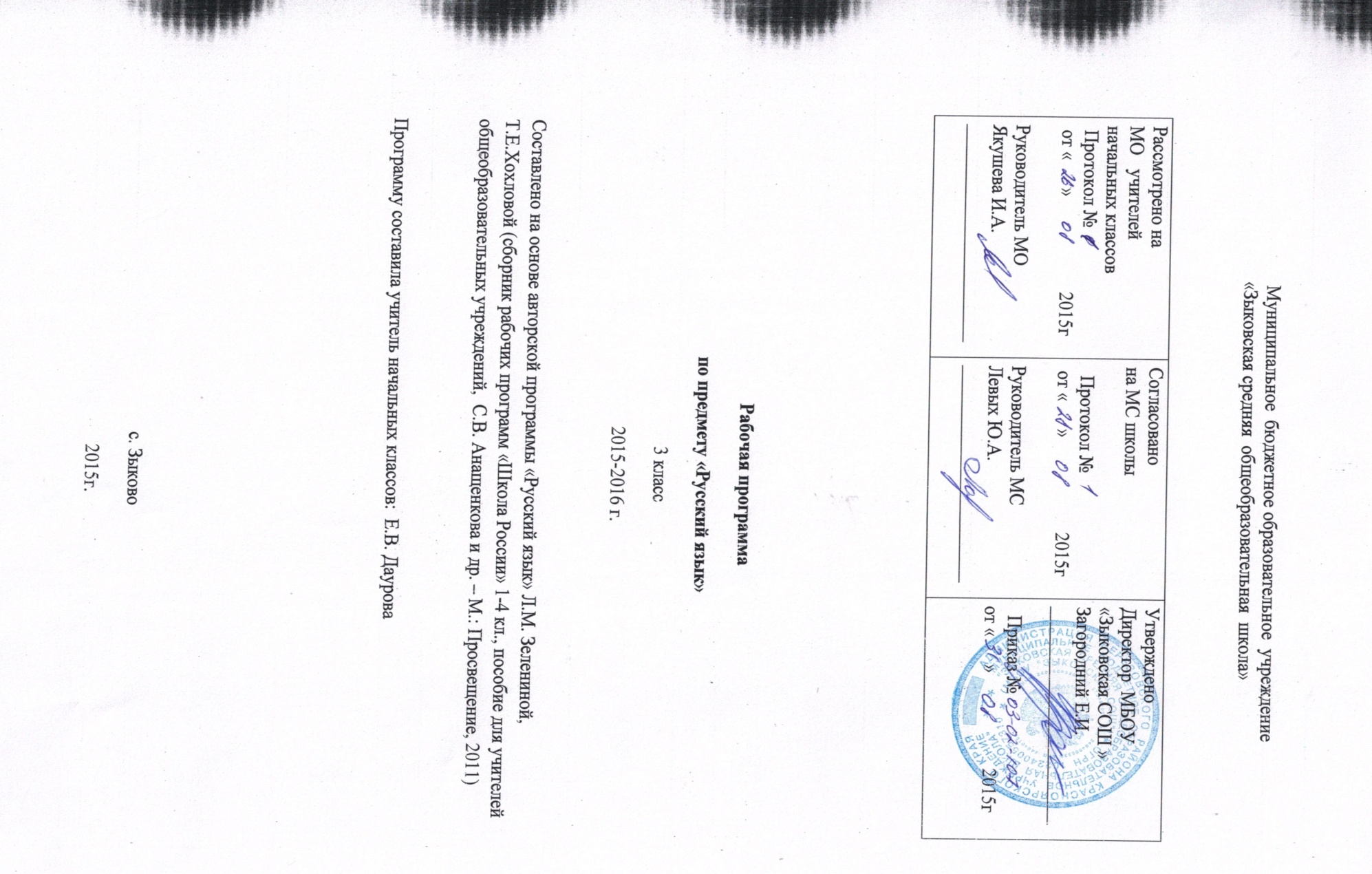 Пояснительная запискаРабочая программа учебного курса «Русский язык» для 3 класса разработана на основе: требований Федерального государственного образовательного стандарта начального общего образования, утвержденного приказом Минобразования  России от 6.10.09 г. №373, требований к результатам освоения ООП НОО МБОУ «Зыковская СОШ» , авторской программы курса «Русский язык» » Л.М. Зелениной, Т.Е.Хохловой (сборник рабочих программ «Школа России» 1-4 кл., пособие для учителей общеобразовательных учреждений,  С.В. Анащенкова и др. – М.: Просвещение, 2011)Общие цели с учетом специфики учебного предмета     Целями изучения предмета «Русский язык» в начальной школе являются:- ознакомление учащихся с основными положениями науки о языке и формирование на этой основе знаково - символического восприятия и логического мышления учащихся;- формирование коммуникативной компетенции учащихся: развитие устной и письменной речи, монологической и диалогической речи, а также навыков грамотного, безошибочного письма как показателя общей культуры человека.Задачи:изучать язык как культурно-исторический процесс;развивать все виды речевой деятельности школьников;развивать коммуникативно-речевые и литературно-творческие способности учащихся, приобщать их к духовно-нравственным ценностям народа;формировать общеучебные умения и навыки, необходимые для работы с текстом и книгой;развивать художественно-образное и логическое мышление учащихся, прививать навыки речевой культуры общения;формировать языковое мышление детей, опирающееся на образное и логическое мышление;знакомить учащихся с самобытностью русского народа, его спецификой и отличиями от других народов;воспитывать бережное отношение к родному языку, показывать роль русского языка в развитии других языков и литератур;изучать с детьми русское коммуникативное поведение и обучать их ему;формировать сознательное отношение к языку как к ценности.Учебно-методический комплект:Сборник рабочих программ «Школа России». 1–4 классы: пособие для учителей общеобразоват. учреждений / С. В. Анащенкова и др.– М.: Просвещение, 2011Зеленина Л.М., Хохлова Т.Е. Русский язык.3 кл. Учеб. для общеобразоват. учреждений. В 2 ч. - М.: Просвещение, 2013Общая характеристика учебного предмета с указанием особенностей организации учебной деятельности и видов контроляУчебный предмет «Русский язык» направлен на формирование функциональной грамотности и коммуникативной компетенции младших школьников,  на личностное, духовно-нравственное, эмоциональное, интеллектуальное развитие младшего школьника, формирование его индивидуальности; на становление всех форм общения – говорения, письма, слушания, чтения; на познание ребёнком окружающего мира и самого себя. Задача предмета – изучение русского языка с позиций его духовной, культурно-исторической ценности. Цели изучения предмета «Русский язык»: – ознакомление учащихся с основными положениями науки о языке и формирование на этой основе знаково-символического восприятия и логического мышления учащихся;- формирование коммуникативной компетенции учащихся развитие устной и письменной речи, монологической и диалогической речи, а также навыков грамотного, безошибочного письма как показателя общей культуры человека. Формирование развёрнутой структуры учебной деятельности предполагает:- осознание ребёнком необходимости понимать смысл поставленной задачи для её успешного решения (затем и развитие умения ученика самостоятельно ставить перед собой определённую задачу);- формирование умения планировать учебную работу, пользоваться различными справочными материалами (таблицами, схемами, предписаниями, словарями и т.д.);- развитие способности к самооценке и самоконтролю: умения младшего школьника соотносить содержание задания теми знаниями, которыми он располагает, восстанавливать знания (по памяти, учебнику, тетради, справочному материал т.д.), дополнять имеющиеся знания новыми сведениями, необходимыми для выполнения задания.  Виды контроляСписывание; объяснительные, предупредительные, зрительные, творческие, контрольные, словарные диктанты; контрольные работы в форме тестов, которые включают вопросы (задания) по основным проблемам курса.Описание места учебного предмета в учебном планеРабочая программа по русскому языку  рассчитана на 170 часов в год при 5 часах в неделю(34 учебные недели).Описание ценностных ориентиров содержания учебного предметаЦенностные ориентиры учебного предмета «Русский язык» отражают следующие целевые установки системы начального общего образования:·формирование основ гражданской идентичности личности, ·формирование психологических условий развития общения, сотрудничества,·развитие ценностно-смысловой сферы личности на основе общечеловеческих принципов нравственности и гуманизма,·развитие умения учиться как первого шага к самообразованию и самовоспитанию,·развитие самостоятельности, инициативы и ответственности личности как условия её самоактуализации.Реализация ценностных ориентиров общего образования в единстве процессов обучения и воспитания, познавательного и личностного развития обучающихся на основе формирования общих учебных умений, обобщённых способов действия обеспечивает высокую эффективность решения жизненных задач и возможность саморазвития обучающихся.СОДЕРЖАНИЕ УЧЕБНОГО ПРЕДМЕТА. ЛИЧНОСТНЫЕ, ПРЕДМЕТНЫЕ, МЕТАПРЕДМЕТНЫЕ РЕЗУЛЬТАТЫ ОСВОЕНИЯ УЧЕБНОГО ПРЕДМЕТАЧтение. Работа с текстом (метапредметные результаты)      В результате изучения всех без исключения учебных предметов при получении начального общего образования обучающиеся приобретут первичные навыки работы с содержащейся в текстах информацией в процессе чтения соответствующих возрасту литературных, учебных, научно-познавательных текстов, инструкций. Обучающиеся научатся осознанно читать тексты с целью удовлетворения познавательного интереса, освоения и использования информации. Обучающиеся овладеют     элементарными     навыками     чтения       информации, представленной в наглядно-символической форме, приобретут опыт работы с текстами, содержащими рисунки, таблицы, диаграммы, схемы.У обучающихся будут развиты такие читательские действия, как поиск информации, выделение нужной для решения практической или учебной задачи информации, систематизация, сопоставление, анализ и обобщение имеющихся в тексте идей и информации, их интерпретация и преобразование. Обучающиеся смогут использовать полученную из разного вида текстов информацию для установления несложных причинно-следственных связей и зависимостей, объяснения, обоснования утверждений, а также принятия решений в простых учебных и практических ситуациях.Обучающиеся получат возможность научиться  самостоятельно организовывать поиск информации. Они приобретут первичный  опыт критического отношения к получаемой информации, сопоставления ее с информацией из других источников и имеющимся жизненным опытом.3 классРабота с текстом: поиск информации и понимание  прочитанногоОбучающийся научится:–	находить в тексте конкретные сведения, факты, заданные в явном виде;–	делить тексты на смысловые части, составлять план текста;–	вычленять содержащиеся  в  тексте  основные  события  и устанавливать их последовательность; упорядочивать информацию по заданному основанию;–	сравнивать между  собой  объекты,  описанные  в  тексте,  выделяя 2— 3 существенных признака;–	понимать информацию, представленную разными способами: словесно, в виде таблицы;–	понимать	текст, опираясь	на	содержащуюся	в	нём информацию;–	использовать различные виды чтения: ознакомительное, изучающее, поисковое, выбирать нужный вид чтения в соответствии с целью чтения;–	ориентироваться	в	соответствующих	возрасту	словарях	и справочниках.Обучающийся получит возможность научиться:–	работать с несколькими источниками информации;–	сопоставлять информацию, полученную из нескольких источников.Работа с текстом: преобразование и интерпретация информации–	формулировать несложные выводы, основываясь на тексте; находить аргументы, подтверждающие вывод;–	сопоставлять	и	обобщать	содержащуюся	в	разных	частях	текста информацию;–	составлять	на	основании	текста	небольшое	монологическое высказывание, отвечая на поставленный вопрос.Обучающийся получит возможность научиться:–	делать	выписки	из	прочитанных	текстов	с	учётом	цели	их дальнейшего использования;Работа с текстом: оценка информации Обучающийся научится:–	высказывать оценочные суждения и свою точку зрения о прочитанном тексте;–	оценивать содержание, языковые особенности и структуру текста; определять место и роль иллюстративного ряда в тексте;–	на основе имеющихся знаний, жизненного  опыта  подвергать сомнению достоверность прочитанного, обнаруживать недостоверность получаемых сведений, пробелы в информации и находить пути восполнения этих пробелов;–	участвовать в учебном диалоге при обсуждении прочитанного или прослушанного текста.Обучающийся получит возможность научиться:–	сопоставлять различные точки зрения;–	соотносить позицию автора с собственной точкой зрения;Формирование ИКТ-компетентности обучающихся (метапредметные результаты)В результате изучения всех без исключения предметов на уровне начального общего образования начинается формирование навыков, необходимых для жизни и работы в современном высокотехнологичном обществе. Обучающиеся приобретут опыт работы с информационными объектами, в которых объединяются текст, наглядно-графические изображения, цифровые данные, неподвижные и движущиеся изображения, звук, ссылки и базы данных и которые могут передаваться как устно, так и с помощью телекоммуникационных технологий или размещаться в Интернете.Обучающиеся познакомятся с различными средствами информационно- коммуникационных технологий (ИКТ), освоят общие безопасные и эргономичные принципы работы с ними; осознают возможности различных средств ИКТ для использования в обучении, развития собственной познавательной деятельности и общей культуры.Они приобретут первичные навыки обработки и поиска информации при помощи средств ИКТ: научатся вводить различные виды информации  в компьютер: текст, звук, изображение, цифровые данные; создавать, редактировать, сохранять и передавать медиасообщения.Обучающиеся научатся оценивать потребность в дополнительной информации для решения учебных задач и самостоятельной познавательной деятельности; определять возможные источники ее получения; критически относиться к информации и к выбору источника информации.Они научатся планировать, проектировать и моделировать процессы в простых учебных и практических ситуациях.В результате использования средств и инструментов ИКТ и ИКТ-ресурсов для решения разнообразных учебно-познавательных и учебно-практических задач.Знакомство со средствами ИКТ, гигиена работы с компьютером Обучающийся  научится:–	использовать безопасные для органов зрения, нервной системы, опорно-двигательного аппарата эргономичные приёмы работы с компьютером и другими средствами ИКТ; выполнять компенсирующие физические упражнения (мини-зарядку);Технология ввода информации в компьютер: ввод текста, запись звука, изображения, цифровых данныхОбучающийся научится:–	рисовать (создавать простые изображения) на графическом планшете.Обработка и поиск информации Обучающийся научится:–	подбирать подходящий по содержанию и техническому качеству результат видеозаписи и фотографирования, использовать сменные носители (флэш-карты);–	описывать по определенному алгоритму объект или процесс наблюдения, записывать аудиовизуальную и числовую информацию о нем, используя инструменты ИКТ;–	пользоваться основными функциями стандартного текстового редактора, использовать полуавтоматический орфографический контроль; использовать, добавлять и удалять ссылки в сообщениях разного вида; следовать основным правилам оформления текста.Обучающийся получит возможность научиться грамотно формулировать запросы при поиске в сети Интернет и базах данных, оценивать, интерпретировать и сохранять найденную информацию; критически относиться к информации и к выбору источника информации.Создание, представление и передача сообщений Обучающийся научится:–	создавать текстовые сообщения с использованием средств ИКТ, редактировать, оформлять и сохранять их;–	создавать простые сообщения в виде аудио- и видеофрагментов или последовательности слайдов с использованием иллюстраций, видеоизображения, звука, текста;–	создавать простые изображения, пользуясь графическими возможностями компьютера; составлять новое изображение из  готовых фрагментов (аппликация);–	пользоваться основными средствами телекоммуникации; участвовать в коллективной коммуникативной деятельности в информационной образовательной среде, фиксировать ход и результаты общения на экране и в файлах.Обучающийся получит возможность научиться:–	представлять данные;–	создавать музыкальные произведения с использованием компьютера и музыкальной клавиатуры, в том числе из готовых музыкальных фрагментов и«музыкальных петель».Планирование деятельности, управление и организацияОбучающийся научится:–	определять	последовательность	выполнения	действий, составлять инструкции  (простые  алгоритмы)  в  несколько  действий,   строить программы для компьютерного исполнителя с использованием конструкций  последовательного выполнения и повторения.Обучающийся получит возможность научиться:–	моделировать объекты и процессы реального мира.Тематическое планирование с определением основных видов деятельности обучающихсяОписание учебно-методического и материально-технического обеспечения образовательных отношений1. Примерные программы начального общего образования. В 2 ч. Ч.1-2-е изд.-М.: Просвещение, 20122. Школа России. Концепция и программы для нач.кл. Ш67 В 2ч. Ч.1/ [М.А. Бантова, Г.В. Бельтюкова, С.И. Волкова и др.]. -4-е изд.-М.: Просвещение, 20123. Поурочные планы. Русский язык 3 класс (по учебнику Л.М.Зелениной, Т.Е.Хохловой) в двух частях.4. Учебник «Русский язык» для 3  класса четырёхлетней начальной школы в двух частях (авторы Л.М.Зеленина, Т.Е.Хохлова), М.: Просвещение, 2013Материально-технические средства:•  Интерактивная доска •  Компьютерная техника.Календарно – тематическое планированиеРаздел Содержание Кол-во часовПланируемые результаты Планируемые результаты Планируемые результаты Раздел Содержание Кол-во часовПредметные Метапредметные Личностные Система языка.Фонетика, орфоэпия. Различение гласных и согласных звуков. Нахождение в слове ударных и безударных гласных звуков.  Различение мягких и твердых согласных звуков, определение парных и непарных по твердости—мягкости согласных звуков. Различение звонких и глухих согласных звуков, определение парных и непарных по звонкости—глухости согласных звуков. Определение качественной характеристики звука: гласный — согласный; гласный ударный — безударный; согласный твердый — мягкий, парный —непарный; согласный звонкий — глухой, парный — непарный. Деление слов на слоги. Словесное ударение и логическое (смысловое) ударение в предложениях. Ударение, произношение звуков и сочетаний звуков в соответствии с нормами современного русского литературного языка. Фонетический разбор слова.Графика. Различение звуков и букв. Обозначение на письме твердости и мягкости согласных звуков. Использование на письме разделительных ь и ъ.Установление соотношения звукового и буквенного состава слов типа стол, конь; в словах с йотированными гласными е, ё, ю, я; в словах с непроизносимыми согласными.  Использование небуквенных графических средств: пробел между словами, знак переноса, красная строка (абзац). Знание алфавита: правильное название букв, их последовательность.  Использование алфавита при работе со словарями, справочниками, каталогами.Учащиеся научатся: анализировать звучащее слово: выделять гласные и согласные звуки; ударные и безударные гласные звуки; звонкие и глухие согласные, парные и непарные по звонкости-глухости согласные, твёрдые и мягкие согласные звуки, только твёрдые и только мягкие согласные звуки; сравнивать произношение и обозначение на письме ударных и безударных гласных звуков; произношение и обозначение на письме парных согласных в конце и в середине слова перед другими согласными;использовать на практике знание алфавита (работа с разными видами словарей);орфоэпически правильно произносить слова, соблюдать нормы современного русского литературного языка.Учащиеся учатся (умеют возможность научиться):объяснять (понимать) смыслоразличительную роль ударения в слове.Учащиеся научатся:строить обобщение (синтез) по результатам анализа существенных признаков изучаемого языкового объекта (факта): что называет существительное, на какие вопросы отвечает, как изменяется, какова общая характеристика существительного как части речи;совместно с учителем планировать учебные действия при решении поставленной учебной задачи;анализировать смысл учебной задачи;давать себе прогностическую оценку готовности к её выполнению (что я знаю и что необходимо знать, чтобы успешно выполнить поставленную учебную задачу);устанавливать источники, по которым можно пополнять недостающие знания;отбирать соответствующие средства достижения поставленной цели;осуществлять взаимоконтроль и самоконтроль (процессуальный и итоговый) за результатами выполнения учебной работы и вносить необходимые уточнения в действия по её выполнению;фиксировать результаты наблюдений и изучения фактов языка в виде таблиц, схем, моделей;совместно с учителем и самостоятельно делать выводы по результатам наблюдений, сравнений, анализа и корректировать в соответствии с выводами, данными в учебнике;договариваться о распределении функций и ролей в совместной деятельности и действовать в соответствии с принятой ролью;слушать собеседника и вести диалог;излагать своё мнение и аргументировать свою точку зрения и оценку событий, учитывать другое мнение и позицию;договариваться и приходить к общему решению при работе в паре, группе;осуществлять взаимный контроль результатов совместной деятельности;активно использовать представленные в учебнике аналитические планы и речевые средства для решения коммуникативных и познавательных задач;понимать планы рассуждения о фактах языка, смысл их логических частей.Учащиеся учатся (имеют возможность научиться):самостоятельно воспроизводить варианты способов решения учебной задачи и выбирать оптимальный;адекватно оценивать правильность действий при решении учебной задачи и корректировать свои действия для достижения положительного результата;овладевать логическими действиями сравнения, анализа, синтеза, обобщения, классификации по родовым признакам;устанавливать аналогии и причинно-следственные связи;строить планы рассуждения о наблюдаемых фактах языка;использовать различные способы поиска информации в справочных источниках (учебниках, других учебных пособиях, словарях) в соответствии с коммуникативными и познавательными задачами;использовать знаково-символические средства представления информации для создания моделей изучаемых объектов и процессов, схем решения учебных и практических задач;осознанно строить речевое высказывание в соответствии с задачами коммуникации и составлять тексты в устной и письменной форме.У учащихся будут сформированы:понимание тезиса о том, что язык – главно ориентация на принятие образца«хорошего ученика»;– интерес к познанию русскогоязыка;– ориентация на анализ соответствия результатов требованиям конкретной учебной задачи;– предпосылки для готовности самостоятельно оценить успешность своей деятельности на основе предложенных критериев;– осознание ответственности человека за общее благополучие, осознание своей этнической принадлежности;– развитие чувства гордости за свою Родину, народ и историю;– представление о своей гражданской идентичности в форме осознания «Я» как гражданина России;– понимание нравственного содержания собственных поступков, поступков окружающих людей;– ориентация в поведении на принятые моральные нормы;– понимание чувств одноклассников, учителей;– понимание красоты природы России и родного края на основе знакомства с материалами курса по русскому языку.– внутренней позиции обучающегосяна уровне положительного отношения к образовательному учреждению,понимания необходимости учения,выраженных учебно-познавательныхмотивов;– выраженной устойчивой учебно-познавательной мотивации учения;– учебно-познавательного интересак нахождению разных способов решения учебной задачи;– способности к самооценке на основекритериев успешности учебной деятельности;– сопереживания другим людям;– следования в поведении моральнымнормам и этическим требованиям;– осознания своей гражданской идентичности в форме осознания «Я» как гражданина России;– чувства прекрасного и эстетических чувств на основе знакомствас материалом курса по русскомуязыкуРегулятивные универсальные учебные действияОбучающийся научится– следовать установленным правилам в планировании и контроле способа решения;– контролировать и оценивать свои действия в работе с учебным материалом при сотрудничестве с учителем,одноклассниками;– отбирать адекватные средства достижения цели деятельности;– вносить необходимые коррективы в действия на основе его оценкии учета характера сделанных ошибок; – действовать в учебном сотрудничестве в соответствии с принятойролью.– самостоятельно находить несколько вариантов решения учебной задачи, представленной на наглядно-образном, словесно-образном и словесно-логическом уровнях;– самостоятельно адекватно оценивать правильность выполнения действия и вносить необходимые коррективы в исполнение в конце действия с учебным материалом;– на основе результатов решения речевых задач делать выводы о свойствах изучаемых языковых явленийПознавательные универсальные учебные действияОбучающийся научится– осуществлять поиск нужного иллюстративного и текстового материалов дополнительных изданиях, рекомендуемых учителем; – осуществлять запись(фиксацию)указанной учителем информациио русском языке;– пользоваться знаками, символами,таблицами, диаграммами, схемами, приведенными в учебной литературе;– строить небольшие сообщения в устной и письменной форме;– находить в содружестве с одноклассниками разные способы решения учебной задачи;– воспринимать смысл познавательных текстов, выделять информациюиз сообщений разных видов (в т.ч. текстов) в соответствии с учебной задачей;– анализировать изучаемые объекты с выделением существенных и несущественных признаков;– осуществлять синтез как составление целого из частей;– проводить сравнение, сериацию и классификацию изученных объектов по самостоятельно выделенным снованиям (критериям) при указании и без указания количества групп;– устанавливать причинно-следственные связи в изучаемом круге явлений;– понимать структуру построениярассуждения как связь простых суждений об объекте (явлении);– обобщать (самостоятельно выделять ряд или класс объектов);– подводить анализируемые объекты(явления) под понятия разного уровня обобщения (например: предложение, главные члены предложения, второстепенные члены; подлежащее, сказуемое);– проводить аналогии между изучаемым материалом и собственным опытом.осуществлять расширенный поискинформации в соответствии с заданиями учителя с использованием ресурсов библиотек, поисковых систем,медиаресурсов;– записывать, фиксировать информацию о русском языке с помощьюинструментов ИКТ;– создавать и преобразовывать модели и схемы по заданиям учителя;– строить сообщения в устнойи письменной форме;– находить самостоятельно разныеспособы решения учебной задачи;– осуществлять сравнение, сериациюи классификацию изученных объектов по самостоятельно выделенным основаниям (критериям);– строить логическое рассуждениекак связь простых суждений об объекте (явлении).Коммуникативные универсальные учебные действияОбучающийся научится:строить сообщение в соответствиис учебной задачей;– ориентироваться на позицию партнера в общении и взаимодействии;– учитывать другое мнение и позицию;– договариваться, приходить к общему решению (при работе в паре, в группе);– контролировать действия партнера;– адекватно использовать средстваустной речи для решения различныхкоммуникативных задач.строить монологическое высказывание (при возможности сопровождая его аудиовизуальной поддержкой), владеть диалогической формойкоммуникации, используя в том числе при возможности средства и инструменты ИКТ и дистанционного общения;– допускать возможность существования различных точек зрения, в томчисле не совпадающих с собственной, и ориентироваться на позицию партнера в общении и взаимодействии;– стремиться к координации различных позиций в сотрудничестве;– строить понятные для партнеравысказывания, учитывающие, чтопартнер знает и видит, а что нет;– использовать речь для регуляциисвоего действия;– понимать ситуации возникновенияконфликта, содействовать его разрешению;– оказывать в сотрудничестве необходимую помощь;– использовать речь для планирования своей деятельности.е Лексика. Понимание слова как единства звучания и значения. Нахождение в словаре значения слова; определение значения слова в тексте. Осознание словарного богатства русского языка. Различение однозначных и многозначных слов. Различение прямого и переносного значения слова: анализ образцов использования в тексте. Синонимы и антонимы: наблюдение в эталонных текстах, использование в речи.Учащиеся научатся:объяснять значение слов через подбор синонимов и антонимов, через контекст, с помощью толкового словаря;употреблять в речевой практике (в устной и письменной речи) синонимы и антонимы;использовать слова в прямом и переносном значении для составления текстов-повествований, описаний; сочинение сказок.Учащиеся учатся (имеют возможность научиться):употреблять в собственных высказываниях, самостоятельно составленных текстах устойчивые словосочетания (добрый молодец, красна девица) и фразеологизмы (спустя рукава, со всех ног и т. д.);различать лексические особенности пословиц, поговорок, загадок;понимать смысловые и эмоциональные оттенки слова, передаваемые словообразовательными средствами языка (приставками, суффиксами).Учащиеся научатся:строить обобщение (синтез) по результатам анализа существенных признаков изучаемого языкового объекта (факта): что называет существительное, на какие вопросы отвечает, как изменяется, какова общая характеристика существительного как части речи;совместно с учителем планировать учебные действия при решении поставленной учебной задачи;анализировать смысл учебной задачи;давать себе прогностическую оценку готовности к её выполнению (что я знаю и что необходимо знать, чтобы успешно выполнить поставленную учебную задачу);устанавливать источники, по которым можно пополнять недостающие знания;отбирать соответствующие средства достижения поставленной цели;осуществлять взаимоконтроль и самоконтроль (процессуальный и итоговый) за результатами выполнения учебной работы и вносить необходимые уточнения в действия по её выполнению;фиксировать результаты наблюдений и изучения фактов языка в виде таблиц, схем, моделей;совместно с учителем и самостоятельно делать выводы по результатам наблюдений, сравнений, анализа и корректировать в соответствии с выводами, данными в учебнике;договариваться о распределении функций и ролей в совместной деятельности и действовать в соответствии с принятой ролью;слушать собеседника и вести диалог;излагать своё мнение и аргументировать свою точку зрения и оценку событий, учитывать другое мнение и позицию;договариваться и приходить к общему решению при работе в паре, группе;осуществлять взаимный контроль результатов совместной деятельности;активно использовать представленные в учебнике аналитические планы и речевые средства для решения коммуникативных и познавательных задач;понимать планы рассуждения о фактах языка, смысл их логических частей.Учащиеся учатся (имеют возможность научиться):самостоятельно воспроизводить варианты способов решения учебной задачи и выбирать оптимальный;адекватно оценивать правильность действий при решении учебной задачи и корректировать свои действия для достижения положительного результата;овладевать логическими действиями сравнения, анализа, синтеза, обобщения, классификации по родовым признакам;устанавливать аналогии и причинно-следственные связи;строить планы рассуждения о наблюдаемых фактах языка;использовать различные способы поиска информации в справочных источниках (учебниках, других учебных пособиях, словарях) в соответствии с коммуникативными и познавательными задачами;использовать знаково-символические средства представления информации для создания моделей изучаемых объектов и процессов, схем решения учебных и практических задач;осознанно строить речевое высказывание в соответствии с задачами коммуникации и составлять тексты в устной и письменной форме.У учащихся будут сформированы:понимание тезиса о том, что язык – главно ориентация на принятие образца«хорошего ученика»;– интерес к познанию русскогоязыка;– ориентация на анализ соответствия результатов требованиям конкретной учебной задачи;– предпосылки для готовности самостоятельно оценить успешность своей деятельности на основе предложенных критериев;– осознание ответственности человека за общее благополучие, осознание своей этнической принадлежности;– развитие чувства гордости за свою Родину, народ и историю;– представление о своей гражданской идентичности в форме осознания «Я» как гражданина России;– понимание нравственного содержания собственных поступков, поступков окружающих людей;– ориентация в поведении на принятые моральные нормы;– понимание чувств одноклассников, учителей;– понимание красоты природы России и родного края на основе знакомства с материалами курса по русскому языку.– внутренней позиции обучающегосяна уровне положительного отношения к образовательному учреждению,понимания необходимости учения,выраженных учебно-познавательныхмотивов;– выраженной устойчивой учебно-познавательной мотивации учения;– учебно-познавательного интересак нахождению разных способов решения учебной задачи;– способности к самооценке на основекритериев успешности учебной деятельности;– сопереживания другим людям;– следования в поведении моральнымнормам и этическим требованиям;– осознания своей гражданской идентичности в форме осознания «Я» как гражданина России;– чувства прекрасного и эстетических чувств на основе знакомствас материалом курса по русскомуязыкуРегулятивные универсальные учебные действияОбучающийся научится– следовать установленным правилам в планировании и контроле способа решения;– контролировать и оценивать свои действия в работе с учебным материалом при сотрудничестве с учителем,одноклассниками;– отбирать адекватные средства достижения цели деятельности;– вносить необходимые коррективы в действия на основе его оценкии учета характера сделанных ошибок; – действовать в учебном сотрудничестве в соответствии с принятойролью.– самостоятельно находить несколько вариантов решения учебной задачи, представленной на наглядно-образном, словесно-образном и словесно-логическом уровнях;– самостоятельно адекватно оценивать правильность выполнения действия и вносить необходимые коррективы в исполнение в конце действия с учебным материалом;– на основе результатов решения речевых задач делать выводы о свойствах изучаемых языковых явленийПознавательные универсальные учебные действияОбучающийся научится– осуществлять поиск нужного иллюстративного и текстового материалов дополнительных изданиях, рекомендуемых учителем; – осуществлять запись(фиксацию)указанной учителем информациио русском языке;– пользоваться знаками, символами,таблицами, диаграммами, схемами, приведенными в учебной литературе;– строить небольшие сообщения в устной и письменной форме;– находить в содружестве с одноклассниками разные способы решения учебной задачи;– воспринимать смысл познавательных текстов, выделять информациюиз сообщений разных видов (в т.ч. текстов) в соответствии с учебной задачей;– анализировать изучаемые объекты с выделением существенных и несущественных признаков;– осуществлять синтез как составление целого из частей;– проводить сравнение, сериацию и классификацию изученных объектов по самостоятельно выделенным снованиям (критериям) при указании и без указания количества групп;– устанавливать причинно-следственные связи в изучаемом круге явлений;– понимать структуру построениярассуждения как связь простых суждений об объекте (явлении);– обобщать (самостоятельно выделять ряд или класс объектов);– подводить анализируемые объекты(явления) под понятия разного уровня обобщения (например: предложение, главные члены предложения, второстепенные члены; подлежащее, сказуемое);– проводить аналогии между изучаемым материалом и собственным опытом.осуществлять расширенный поискинформации в соответствии с заданиями учителя с использованием ресурсов библиотек, поисковых систем,медиаресурсов;– записывать, фиксировать информацию о русском языке с помощьюинструментов ИКТ;– создавать и преобразовывать модели и схемы по заданиям учителя;– строить сообщения в устнойи письменной форме;– находить самостоятельно разныеспособы решения учебной задачи;– осуществлять сравнение, сериациюи классификацию изученных объектов по самостоятельно выделенным основаниям (критериям);– строить логическое рассуждениекак связь простых суждений об объекте (явлении).Коммуникативные универсальные учебные действияОбучающийся научится:строить сообщение в соответствиис учебной задачей;– ориентироваться на позицию партнера в общении и взаимодействии;– учитывать другое мнение и позицию;– договариваться, приходить к общему решению (при работе в паре, в группе);– контролировать действия партнера;– адекватно использовать средстваустной речи для решения различныхкоммуникативных задач.строить монологическое высказывание (при возможности сопровождая его аудиовизуальной поддержкой), владеть диалогической формойкоммуникации, используя в том числе при возможности средства и инструменты ИКТ и дистанционного общения;– допускать возможность существования различных точек зрения, в томчисле не совпадающих с собственной, и ориентироваться на позицию партнера в общении и взаимодействии;– стремиться к координации различных позиций в сотрудничестве;– строить понятные для партнеравысказывания, учитывающие, чтопартнер знает и видит, а что нет;– использовать речь для регуляциисвоего действия;– понимать ситуации возникновенияконфликта, содействовать его разрешению;– оказывать в сотрудничестве необходимую помощь;– использовать речь для планирования своей деятельности.е Слово. Морфология. Части речи; деление частей речи на самостоятельные и служебные.Имя существительное. Значение и употребление в речи.Умение опознавать имена собственные. Различение имен существительных, отвечающих на вопросы «кто?» и «что?». Различение имен существительных мужского, женского и среднего рода. Изменение существительных по числам. Изменение существительных по падежам. Определение падежа, в котором употреблено имя существительное. Различение падежных и смысловых (синтаксических) вопросов. Определение принадлежности имен существительных к 1, 2, 3_му склонению. Морфологический разбор имен существительных.Имя прилагательное. Значение и употребление в речи. Изменение прилагательных по родам, числам и падежам, кроме прилагательных на -ий, -ья, -ов, -ин. Морфологический разбор имен прилагательных.Местоимение. Общее представление о местоимении. Личные местоимения, значение и употребление в речи. Личные местоимения 1, 2, 3-го лица единственного и множественного числа. Склонение личных местоимений.Глагол. Значение и употребление в речи. Неопределенная форма глагола. Вопросы «что сделать?» и «что делать?». Изменение глаголов по временам. Изменение глаголов по лицам и числам в настоящем и будущем времени (спряжение). Способы определения I и II спряжения глаголов (практическое овладение). Изменение глаголов прошедшего времени по родам и числам. Морфологический разбор глаголов.Наречие. Значение и употребление в речи.Предлог. Знакомство с наиболее употребительными предлогами. Функция предлогов: образование падежных форм имен существительных и местоимений. Отличие предлогов от приставок.Союзы и, а, но, их роль в речи. Частица не, ее значение.В рамках темы «Имя существительное» учащиеся научатся:характеризовать имена существительные по их лексико-грамматическим признакам;находить имена существительные (в И. п. и в форме косвенных падежей) в тексте;различать имена существительные собственные и нарицательные, одушевлённые и неодушевлённые;определять число и род существительных;изменять существительные по числам;различать мягкий знак – показатель мягкости (пень, тень) и мягкий знак – показатель рода имени существительного с основами на ж, ч, ш, щ;грамотно писать существительные женского и мужского рода с нулевым окончанием и основами на ж, ч, ш, щ;разбирать имена существительные по составу.В рамках темы «Имя прилагательное» учащиеся научатся:характеризовать имена прилагательные по их лексико-грамматическим признакам;находить имена прилагательные (в И. п. и в форме косвенных падежей) в тексте;определять род и число прилагательных по роду и числу существительных, с которыми эти прилагательные составляют сочетание, и по родовым окончаниям прилагательных;объяснять, почему окончания прилагательных называются родовыми;изменять имена прилагательные по числам;устанавливать, признаки какого существительного называют имена прилагательные;разбирать имена прилагательные по составу.В рамках темы «Местоимение» учащиеся научатся:различать местоимения 1, 2 и 3 лица единственного и множественного числа.В рамках темы «Глагол» учащиеся научатся:характеризовать глаголы по лексико-грамматическим признакам;находить глаголы среди других частей речи в предложении, в тексте, среди отдельных слов и ставить к ним вопросы;различать и сравнивать глаголы и существительные, называющие действие: что делать? – стучать, что? – стук;различать глаголы, отвечающие на вопрос что делать? и на вопрос что сделать?В рамках темы «Предлог» учащиеся научатся:находить предлоги: в предложении (тексте); в словосочетании, состоящего из существительного с предлогом и прилагательного;устанавливать связь предлога с существительным.В рамках темы «Имя существительное» учащиеся учатся (имеют возможность научиться):изменять имена существительные по падежам (склонять имена существительные);определять падеж имени существительного по падежным вопросам;производить морфологический разбор имени существительного.В рамках темы «Имя прилагательное» учащиеся учатся (имеют возможность научиться):изменять имена прилагательные по падежам (склонять имена прилагательные);проверять правописание падежных окончаний прилагательных по вопросам (по окончаниям падежных вопросов прилагательных);производить морфологический разбор имени прилагательного.В рамках темы «Местоимение» учащиеся учатся (имеют возможность научиться):использовать личные местоимения при редактировании текстов.В рамках темы «Глагол» учащиеся учатся (имеют возможность научиться):устанавливать (называть) начальную форму глагола;разбирать глаголы по составу в неопределённой форме (гулять) и глаголы в прошедшем времени (осветило);определять форму числа, лица и времени глагола;изменять число, лицо и время глагола в тексте и вне текста (отдельное слово);узнавать по неопределённой форме (по вопросам что делать? что сделать?) возможные для данного глагола формы времени. Учащиеся научатся:строить обобщение (синтез) по результатам анализа существенных признаков изучаемого языкового объекта (факта): что называет существительное, на какие вопросы отвечает, как изменяется, какова общая характеристика существительного как части речи;совместно с учителем планировать учебные действия при решении поставленной учебной задачи;анализировать смысл учебной задачи;давать себе прогностическую оценку готовности к её выполнению (что я знаю и что необходимо знать, чтобы успешно выполнить поставленную учебную задачу);устанавливать источники, по которым можно пополнять недостающие знания;отбирать соответствующие средства достижения поставленной цели;осуществлять взаимоконтроль и самоконтроль (процессуальный и итоговый) за результатами выполнения учебной работы и вносить необходимые уточнения в действия по её выполнению;фиксировать результаты наблюдений и изучения фактов языка в виде таблиц, схем, моделей;совместно с учителем и самостоятельно делать выводы по результатам наблюдений, сравнений, анализа и корректировать в соответствии с выводами, данными в учебнике;договариваться о распределении функций и ролей в совместной деятельности и действовать в соответствии с принятой ролью;слушать собеседника и вести диалог;излагать своё мнение и аргументировать свою точку зрения и оценку событий, учитывать другое мнение и позицию;договариваться и приходить к общему решению при работе в паре, группе;осуществлять взаимный контроль результатов совместной деятельности;активно использовать представленные в учебнике аналитические планы и речевые средства для решения коммуникативных и познавательных задач;понимать планы рассуждения о фактах языка, смысл их логических частей.Учащиеся учатся (имеют возможность научиться):самостоятельно воспроизводить варианты способов решения учебной задачи и выбирать оптимальный;адекватно оценивать правильность действий при решении учебной задачи и корректировать свои действия для достижения положительного результата;овладевать логическими действиями сравнения, анализа, синтеза, обобщения, классификации по родовым признакам;устанавливать аналогии и причинно-следственные связи;строить планы рассуждения о наблюдаемых фактах языка;использовать различные способы поиска информации в справочных источниках (учебниках, других учебных пособиях, словарях) в соответствии с коммуникативными и познавательными задачами;использовать знаково-символические средства представления информации для создания моделей изучаемых объектов и процессов, схем решения учебных и практических задач;осознанно строить речевое высказывание в соответствии с задачами коммуникации и составлять тексты в устной и письменной форме.У учащихся будут сформированы:понимание тезиса о том, что язык – главно ориентация на принятие образца«хорошего ученика»;– интерес к познанию русскогоязыка;– ориентация на анализ соответствия результатов требованиям конкретной учебной задачи;– предпосылки для готовности самостоятельно оценить успешность своей деятельности на основе предложенных критериев;– осознание ответственности человека за общее благополучие, осознание своей этнической принадлежности;– развитие чувства гордости за свою Родину, народ и историю;– представление о своей гражданской идентичности в форме осознания «Я» как гражданина России;– понимание нравственного содержания собственных поступков, поступков окружающих людей;– ориентация в поведении на принятые моральные нормы;– понимание чувств одноклассников, учителей;– понимание красоты природы России и родного края на основе знакомства с материалами курса по русскому языку.– внутренней позиции обучающегосяна уровне положительного отношения к образовательному учреждению,понимания необходимости учения,выраженных учебно-познавательныхмотивов;– выраженной устойчивой учебно-познавательной мотивации учения;– учебно-познавательного интересак нахождению разных способов решения учебной задачи;– способности к самооценке на основекритериев успешности учебной деятельности;– сопереживания другим людям;– следования в поведении моральнымнормам и этическим требованиям;– осознания своей гражданской идентичности в форме осознания «Я» как гражданина России;– чувства прекрасного и эстетических чувств на основе знакомствас материалом курса по русскомуязыкуРегулятивные универсальные учебные действияОбучающийся научится– следовать установленным правилам в планировании и контроле способа решения;– контролировать и оценивать свои действия в работе с учебным материалом при сотрудничестве с учителем,одноклассниками;– отбирать адекватные средства достижения цели деятельности;– вносить необходимые коррективы в действия на основе его оценкии учета характера сделанных ошибок; – действовать в учебном сотрудничестве в соответствии с принятойролью.– самостоятельно находить несколько вариантов решения учебной задачи, представленной на наглядно-образном, словесно-образном и словесно-логическом уровнях;– самостоятельно адекватно оценивать правильность выполнения действия и вносить необходимые коррективы в исполнение в конце действия с учебным материалом;– на основе результатов решения речевых задач делать выводы о свойствах изучаемых языковых явленийПознавательные универсальные учебные действияОбучающийся научится– осуществлять поиск нужного иллюстративного и текстового материалов дополнительных изданиях, рекомендуемых учителем; – осуществлять запись(фиксацию)указанной учителем информациио русском языке;– пользоваться знаками, символами,таблицами, диаграммами, схемами, приведенными в учебной литературе;– строить небольшие сообщения в устной и письменной форме;– находить в содружестве с одноклассниками разные способы решения учебной задачи;– воспринимать смысл познавательных текстов, выделять информациюиз сообщений разных видов (в т.ч. текстов) в соответствии с учебной задачей;– анализировать изучаемые объекты с выделением существенных и несущественных признаков;– осуществлять синтез как составление целого из частей;– проводить сравнение, сериацию и классификацию изученных объектов по самостоятельно выделенным снованиям (критериям) при указании и без указания количества групп;– устанавливать причинно-следственные связи в изучаемом круге явлений;– понимать структуру построениярассуждения как связь простых суждений об объекте (явлении);– обобщать (самостоятельно выделять ряд или класс объектов);– подводить анализируемые объекты(явления) под понятия разного уровня обобщения (например: предложение, главные члены предложения, второстепенные члены; подлежащее, сказуемое);– проводить аналогии между изучаемым материалом и собственным опытом.осуществлять расширенный поискинформации в соответствии с заданиями учителя с использованием ресурсов библиотек, поисковых систем,медиаресурсов;– записывать, фиксировать информацию о русском языке с помощьюинструментов ИКТ;– создавать и преобразовывать модели и схемы по заданиям учителя;– строить сообщения в устнойи письменной форме;– находить самостоятельно разныеспособы решения учебной задачи;– осуществлять сравнение, сериациюи классификацию изученных объектов по самостоятельно выделенным основаниям (критериям);– строить логическое рассуждениекак связь простых суждений об объекте (явлении).Коммуникативные универсальные учебные действияОбучающийся научится:строить сообщение в соответствиис учебной задачей;– ориентироваться на позицию партнера в общении и взаимодействии;– учитывать другое мнение и позицию;– договариваться, приходить к общему решению (при работе в паре, в группе);– контролировать действия партнера;– адекватно использовать средстваустной речи для решения различныхкоммуникативных задач.строить монологическое высказывание (при возможности сопровождая его аудиовизуальной поддержкой), владеть диалогической формойкоммуникации, используя в том числе при возможности средства и инструменты ИКТ и дистанционного общения;– допускать возможность существования различных точек зрения, в томчисле не совпадающих с собственной, и ориентироваться на позицию партнера в общении и взаимодействии;– стремиться к координации различных позиций в сотрудничестве;– строить понятные для партнеравысказывания, учитывающие, чтопартнер знает и видит, а что нет;– использовать речь для регуляциисвоего действия;– понимать ситуации возникновенияконфликта, содействовать его разрешению;– оказывать в сотрудничестве необходимую помощь;– использовать речь для планирования своей деятельности.е Состав слова (морфемика). Овладение понятием «родственные (однокоренные) слова». Различение однокоренных слов и различных форм одного и того же слова. Различение однокоренных слов и синонимов, однокоренных слов и слов с омонимичными корнями. Выделение в слове корня, основы, окончания, приставки, суффикса. Осознание значения суффиксов и приставок. Образование новых слов (однокоренных) с помощью суффиксов и приставок. Разбор слова по составу.Учащиеся научатся:характеризовать значимые части слова (объяснять термины «основа слова», «окончание слова», «корень слова», «приставка», «суффикс»);разбирать слова по составу (имена существительные, имена прилагательные), включая слова с чередующимися согласными и беглыми гласными в корне слова (свет – свеча, день – дня);различать родственные (однокоренные) слова и разные формы одного и того же слова;объяснять различие основы однокоренных слов и разных форм одного и того же слова;подбирать однокоренные слова с данным корнем, используя суффиксы и приставки;объяснять (различать) роль приставки, суффикса в приобретении словом самостоятельного значения или нового оттенка в группе однокоренных слов (двор, дворик, дворник);различать: однокоренные слова и слова, близкие по значению; слова, не являющиеся однокоренными, но имеющие корень, который звучит и пишется одинаково (вода – водитель);различать приставку и предлог;понимать назначение сложных слов в языке и разбирать их по составу.Учащиеся учатся (имеют возможность научиться):использовать опыт работы по разбору слов по составу, по подбору однокоренных слов и изменению формы данного слова при решении орфографических задач: определять характер затруднений в правописании слов и место орфограммы в составе слова (орфограмма в корне, приставке или суффиксе); применять соответствующие правила и обсуждать (в группе, в паре) целесообразные способы проверки правописания орфограмм: безударных гласных и парных согласных в корне слова; приставок по-, под-, от-, про-, до-, на-, за-, над-, с-; суффиксов -ик, -ей; непроизносимых согласных в корне слова; двойных согласных; разделительного твёрдого и мягкого знаков;понимать, как возникает значение сложного слова при сложении разных основ (сталь, варить → сталевар). Учащиеся научатся:строить обобщение (синтез) по результатам анализа существенных признаков изучаемого языкового объекта (факта): что называет существительное, на какие вопросы отвечает, как изменяется, какова общая характеристика существительного как части речи;совместно с учителем планировать учебные действия при решении поставленной учебной задачи;анализировать смысл учебной задачи;давать себе прогностическую оценку готовности к её выполнению (что я знаю и что необходимо знать, чтобы успешно выполнить поставленную учебную задачу);устанавливать источники, по которым можно пополнять недостающие знания;отбирать соответствующие средства достижения поставленной цели;осуществлять взаимоконтроль и самоконтроль (процессуальный и итоговый) за результатами выполнения учебной работы и вносить необходимые уточнения в действия по её выполнению;фиксировать результаты наблюдений и изучения фактов языка в виде таблиц, схем, моделей;совместно с учителем и самостоятельно делать выводы по результатам наблюдений, сравнений, анализа и корректировать в соответствии с выводами, данными в учебнике;договариваться о распределении функций и ролей в совместной деятельности и действовать в соответствии с принятой ролью;слушать собеседника и вести диалог;излагать своё мнение и аргументировать свою точку зрения и оценку событий, учитывать другое мнение и позицию;договариваться и приходить к общему решению при работе в паре, группе;осуществлять взаимный контроль результатов совместной деятельности;активно использовать представленные в учебнике аналитические планы и речевые средства для решения коммуникативных и познавательных задач;понимать планы рассуждения о фактах языка, смысл их логических частей.Учащиеся учатся (имеют возможность научиться):самостоятельно воспроизводить варианты способов решения учебной задачи и выбирать оптимальный;адекватно оценивать правильность действий при решении учебной задачи и корректировать свои действия для достижения положительного результата;овладевать логическими действиями сравнения, анализа, синтеза, обобщения, классификации по родовым признакам;устанавливать аналогии и причинно-следственные связи;строить планы рассуждения о наблюдаемых фактах языка;использовать различные способы поиска информации в справочных источниках (учебниках, других учебных пособиях, словарях) в соответствии с коммуникативными и познавательными задачами;использовать знаково-символические средства представления информации для создания моделей изучаемых объектов и процессов, схем решения учебных и практических задач;осознанно строить речевое высказывание в соответствии с задачами коммуникации и составлять тексты в устной и письменной форме.У учащихся будут сформированы:понимание тезиса о том, что язык – главно ориентация на принятие образца«хорошего ученика»;– интерес к познанию русскогоязыка;– ориентация на анализ соответствия результатов требованиям конкретной учебной задачи;– предпосылки для готовности самостоятельно оценить успешность своей деятельности на основе предложенных критериев;– осознание ответственности человека за общее благополучие, осознание своей этнической принадлежности;– развитие чувства гордости за свою Родину, народ и историю;– представление о своей гражданской идентичности в форме осознания «Я» как гражданина России;– понимание нравственного содержания собственных поступков, поступков окружающих людей;– ориентация в поведении на принятые моральные нормы;– понимание чувств одноклассников, учителей;– понимание красоты природы России и родного края на основе знакомства с материалами курса по русскому языку.– внутренней позиции обучающегосяна уровне положительного отношения к образовательному учреждению,понимания необходимости учения,выраженных учебно-познавательныхмотивов;– выраженной устойчивой учебно-познавательной мотивации учения;– учебно-познавательного интересак нахождению разных способов решения учебной задачи;– способности к самооценке на основекритериев успешности учебной деятельности;– сопереживания другим людям;– следования в поведении моральнымнормам и этическим требованиям;– осознания своей гражданской идентичности в форме осознания «Я» как гражданина России;– чувства прекрасного и эстетических чувств на основе знакомствас материалом курса по русскомуязыкуРегулятивные универсальные учебные действияОбучающийся научится– следовать установленным правилам в планировании и контроле способа решения;– контролировать и оценивать свои действия в работе с учебным материалом при сотрудничестве с учителем,одноклассниками;– отбирать адекватные средства достижения цели деятельности;– вносить необходимые коррективы в действия на основе его оценкии учета характера сделанных ошибок; – действовать в учебном сотрудничестве в соответствии с принятойролью.– самостоятельно находить несколько вариантов решения учебной задачи, представленной на наглядно-образном, словесно-образном и словесно-логическом уровнях;– самостоятельно адекватно оценивать правильность выполнения действия и вносить необходимые коррективы в исполнение в конце действия с учебным материалом;– на основе результатов решения речевых задач делать выводы о свойствах изучаемых языковых явленийПознавательные универсальные учебные действияОбучающийся научится– осуществлять поиск нужного иллюстративного и текстового материалов дополнительных изданиях, рекомендуемых учителем; – осуществлять запись(фиксацию)указанной учителем информациио русском языке;– пользоваться знаками, символами,таблицами, диаграммами, схемами, приведенными в учебной литературе;– строить небольшие сообщения в устной и письменной форме;– находить в содружестве с одноклассниками разные способы решения учебной задачи;– воспринимать смысл познавательных текстов, выделять информациюиз сообщений разных видов (в т.ч. текстов) в соответствии с учебной задачей;– анализировать изучаемые объекты с выделением существенных и несущественных признаков;– осуществлять синтез как составление целого из частей;– проводить сравнение, сериацию и классификацию изученных объектов по самостоятельно выделенным снованиям (критериям) при указании и без указания количества групп;– устанавливать причинно-следственные связи в изучаемом круге явлений;– понимать структуру построениярассуждения как связь простых суждений об объекте (явлении);– обобщать (самостоятельно выделять ряд или класс объектов);– подводить анализируемые объекты(явления) под понятия разного уровня обобщения (например: предложение, главные члены предложения, второстепенные члены; подлежащее, сказуемое);– проводить аналогии между изучаемым материалом и собственным опытом.осуществлять расширенный поискинформации в соответствии с заданиями учителя с использованием ресурсов библиотек, поисковых систем,медиаресурсов;– записывать, фиксировать информацию о русском языке с помощьюинструментов ИКТ;– создавать и преобразовывать модели и схемы по заданиям учителя;– строить сообщения в устнойи письменной форме;– находить самостоятельно разныеспособы решения учебной задачи;– осуществлять сравнение, сериациюи классификацию изученных объектов по самостоятельно выделенным основаниям (критериям);– строить логическое рассуждениекак связь простых суждений об объекте (явлении).Коммуникативные универсальные учебные действияОбучающийся научится:строить сообщение в соответствиис учебной задачей;– ориентироваться на позицию партнера в общении и взаимодействии;– учитывать другое мнение и позицию;– договариваться, приходить к общему решению (при работе в паре, в группе);– контролировать действия партнера;– адекватно использовать средстваустной речи для решения различныхкоммуникативных задач.строить монологическое высказывание (при возможности сопровождая его аудиовизуальной поддержкой), владеть диалогической формойкоммуникации, используя в том числе при возможности средства и инструменты ИКТ и дистанционного общения;– допускать возможность существования различных точек зрения, в томчисле не совпадающих с собственной, и ориентироваться на позицию партнера в общении и взаимодействии;– стремиться к координации различных позиций в сотрудничестве;– строить понятные для партнеравысказывания, учитывающие, чтопартнер знает и видит, а что нет;– использовать речь для регуляциисвоего действия;– понимать ситуации возникновенияконфликта, содействовать его разрешению;– оказывать в сотрудничестве необходимую помощь;– использовать речь для планирования своей деятельности.е Синтаксис. Предложение. Различение предложения, словосочетания, слова (осознание их сходства и различия). Различение предложений по цели высказывания: повествовательные, вопросительные и побудительные; по эмоциональной окраске (интонации): восклицательные и невосклицательные.Нахождение главных членов предложения: подлежащее и сказуемое. Различение главных и второстепенных членов предложения. Установление связи (при помощи смысловых вопросов) между словами в словосочетании и предложении.  Нахождение и самостоятельное составление предложений с однородными членами без союзов и с союзами и, а, но. Использование интонации перечисления в предложениях с однородными членами.Учащиеся научатся:отличать предложение от словосочетания;находить словосочетания в предложениях;устанавливать связь слов в словосочетании и в предложении при помощи вопросов;различать главные члены предложения (подлежащее и сказуемое) и словосочетание;различать главные (подлежащее и сказуемое) и второстепенные члены предложения (без деления на виды) и находить их в предложении;различать распространённые и нераспространённые предложения;слышать и выделять в тексте предложения с перечислением;выделять в предложении слова, на которые падает (может падать) логическое ударение;устанавливать зависимость изменения содержания предложения (его главную мысль) от места логического ударения;использовать термины «главные члены предложения», «подлежащее», «сказуемое».Учащиеся учатся (имеют возможность научиться):проводить синтаксический разбор простого двусоставного предложения в соответствии с содержанием программы 3 класса;использовать на практике опыт синтаксического разбора предложений: выделять предложения из сплошного текста и оформлять их на письме; различать нераспространённые и распространённые предложения, распространять предложения для достижения большей точности и выразительности;конструировать предложение, используя различные части речи как члены предложения;расставлять знаки препинания в предложениях, различных по цели высказывания и интонации, в предложениях с перечислением.Учащиеся научатся:строить обобщение (синтез) по результатам анализа существенных признаков изучаемого языкового объекта (факта): что называет существительное, на какие вопросы отвечает, как изменяется, какова общая характеристика существительного как части речи;совместно с учителем планировать учебные действия при решении поставленной учебной задачи;анализировать смысл учебной задачи;давать себе прогностическую оценку готовности к её выполнению (что я знаю и что необходимо знать, чтобы успешно выполнить поставленную учебную задачу);устанавливать источники, по которым можно пополнять недостающие знания;отбирать соответствующие средства достижения поставленной цели;осуществлять взаимоконтроль и самоконтроль (процессуальный и итоговый) за результатами выполнения учебной работы и вносить необходимые уточнения в действия по её выполнению;фиксировать результаты наблюдений и изучения фактов языка в виде таблиц, схем, моделей;совместно с учителем и самостоятельно делать выводы по результатам наблюдений, сравнений, анализа и корректировать в соответствии с выводами, данными в учебнике;договариваться о распределении функций и ролей в совместной деятельности и действовать в соответствии с принятой ролью;слушать собеседника и вести диалог;излагать своё мнение и аргументировать свою точку зрения и оценку событий, учитывать другое мнение и позицию;договариваться и приходить к общему решению при работе в паре, группе;осуществлять взаимный контроль результатов совместной деятельности;активно использовать представленные в учебнике аналитические планы и речевые средства для решения коммуникативных и познавательных задач;понимать планы рассуждения о фактах языка, смысл их логических частей.Учащиеся учатся (имеют возможность научиться):самостоятельно воспроизводить варианты способов решения учебной задачи и выбирать оптимальный;адекватно оценивать правильность действий при решении учебной задачи и корректировать свои действия для достижения положительного результата;овладевать логическими действиями сравнения, анализа, синтеза, обобщения, классификации по родовым признакам;устанавливать аналогии и причинно-следственные связи;строить планы рассуждения о наблюдаемых фактах языка;использовать различные способы поиска информации в справочных источниках (учебниках, других учебных пособиях, словарях) в соответствии с коммуникативными и познавательными задачами;использовать знаково-символические средства представления информации для создания моделей изучаемых объектов и процессов, схем решения учебных и практических задач;осознанно строить речевое высказывание в соответствии с задачами коммуникации и составлять тексты в устной и письменной форме.У учащихся будут сформированы:понимание тезиса о том, что язык – главно ориентация на принятие образца«хорошего ученика»;– интерес к познанию русскогоязыка;– ориентация на анализ соответствия результатов требованиям конкретной учебной задачи;– предпосылки для готовности самостоятельно оценить успешность своей деятельности на основе предложенных критериев;– осознание ответственности человека за общее благополучие, осознание своей этнической принадлежности;– развитие чувства гордости за свою Родину, народ и историю;– представление о своей гражданской идентичности в форме осознания «Я» как гражданина России;– понимание нравственного содержания собственных поступков, поступков окружающих людей;– ориентация в поведении на принятые моральные нормы;– понимание чувств одноклассников, учителей;– понимание красоты природы России и родного края на основе знакомства с материалами курса по русскому языку.– внутренней позиции обучающегосяна уровне положительного отношения к образовательному учреждению,понимания необходимости учения,выраженных учебно-познавательныхмотивов;– выраженной устойчивой учебно-познавательной мотивации учения;– учебно-познавательного интересак нахождению разных способов решения учебной задачи;– способности к самооценке на основекритериев успешности учебной деятельности;– сопереживания другим людям;– следования в поведении моральнымнормам и этическим требованиям;– осознания своей гражданской идентичности в форме осознания «Я» как гражданина России;– чувства прекрасного и эстетических чувств на основе знакомствас материалом курса по русскомуязыкуРегулятивные универсальные учебные действияОбучающийся научится– следовать установленным правилам в планировании и контроле способа решения;– контролировать и оценивать свои действия в работе с учебным материалом при сотрудничестве с учителем,одноклассниками;– отбирать адекватные средства достижения цели деятельности;– вносить необходимые коррективы в действия на основе его оценкии учета характера сделанных ошибок; – действовать в учебном сотрудничестве в соответствии с принятойролью.– самостоятельно находить несколько вариантов решения учебной задачи, представленной на наглядно-образном, словесно-образном и словесно-логическом уровнях;– самостоятельно адекватно оценивать правильность выполнения действия и вносить необходимые коррективы в исполнение в конце действия с учебным материалом;– на основе результатов решения речевых задач делать выводы о свойствах изучаемых языковых явленийПознавательные универсальные учебные действияОбучающийся научится– осуществлять поиск нужного иллюстративного и текстового материалов дополнительных изданиях, рекомендуемых учителем; – осуществлять запись(фиксацию)указанной учителем информациио русском языке;– пользоваться знаками, символами,таблицами, диаграммами, схемами, приведенными в учебной литературе;– строить небольшие сообщения в устной и письменной форме;– находить в содружестве с одноклассниками разные способы решения учебной задачи;– воспринимать смысл познавательных текстов, выделять информациюиз сообщений разных видов (в т.ч. текстов) в соответствии с учебной задачей;– анализировать изучаемые объекты с выделением существенных и несущественных признаков;– осуществлять синтез как составление целого из частей;– проводить сравнение, сериацию и классификацию изученных объектов по самостоятельно выделенным снованиям (критериям) при указании и без указания количества групп;– устанавливать причинно-следственные связи в изучаемом круге явлений;– понимать структуру построениярассуждения как связь простых суждений об объекте (явлении);– обобщать (самостоятельно выделять ряд или класс объектов);– подводить анализируемые объекты(явления) под понятия разного уровня обобщения (например: предложение, главные члены предложения, второстепенные члены; подлежащее, сказуемое);– проводить аналогии между изучаемым материалом и собственным опытом.осуществлять расширенный поискинформации в соответствии с заданиями учителя с использованием ресурсов библиотек, поисковых систем,медиаресурсов;– записывать, фиксировать информацию о русском языке с помощьюинструментов ИКТ;– создавать и преобразовывать модели и схемы по заданиям учителя;– строить сообщения в устнойи письменной форме;– находить самостоятельно разныеспособы решения учебной задачи;– осуществлять сравнение, сериациюи классификацию изученных объектов по самостоятельно выделенным основаниям (критериям);– строить логическое рассуждениекак связь простых суждений об объекте (явлении).Коммуникативные универсальные учебные действияОбучающийся научится:строить сообщение в соответствиис учебной задачей;– ориентироваться на позицию партнера в общении и взаимодействии;– учитывать другое мнение и позицию;– договариваться, приходить к общему решению (при работе в паре, в группе);– контролировать действия партнера;– адекватно использовать средстваустной речи для решения различныхкоммуникативных задач.строить монологическое высказывание (при возможности сопровождая его аудиовизуальной поддержкой), владеть диалогической формойкоммуникации, используя в том числе при возможности средства и инструменты ИКТ и дистанционного общения;– допускать возможность существования различных точек зрения, в томчисле не совпадающих с собственной, и ориентироваться на позицию партнера в общении и взаимодействии;– стремиться к координации различных позиций в сотрудничестве;– строить понятные для партнеравысказывания, учитывающие, чтопартнер знает и видит, а что нет;– использовать речь для регуляциисвоего действия;– понимать ситуации возникновенияконфликта, содействовать его разрешению;– оказывать в сотрудничестве необходимую помощь;– использовать речь для планирования своей деятельности.е Орфография и пунктуацияФормирование орфографической зоркости, использование разных способов проверки орфограмм в зависимости от места орфограммы в слове. Использование орфографического словаря.Применение правил правописания:- сочетания жи — ши, ча — ща, чу — щу  в положении под ударением;- сочетания чк — чн;- перенос слов;- прописная буква в начале предложения, в именах собственных;- проверяемые безударные гласные в корне слова;- парные звонкие и глухие согласные в корне слова;- непроизносимые согласные;- непроверяемые гласные и согласные в корне слова (на ограниченном перечне слов);- гласные и согласные в неизменяемых на письме приставках;- разделительные ъ и ь;- мягкий знак после шипящих на конце имен существительных (ночь, рожь, мышь);- безударные падежные окончания имен существительных(кроме существительных на -мя, -ий, -ья, -ье, -ия, -ов, -ин);- безударные окончания имен прилагательных;- раздельное написание предлогов с личными местоимениями;- не с глаголами;- мягкий знак после шипящих на конце глаголов во 2-ом лице единственного числа (пишешь, учишь);- безударные личные окончания глаголов;- раздельное написание предлогов с другими словами;- знаки препинания в конце предложения: точка, вопросительный и восклицательный знаки;- знаки препинания в предложениях с однородными членами.Учащиеся научатся:применять на практике правила правописания изученных орфограмм: слов с гласными и согласными орфограммами в корне слова двойных согласных (ранний, рассвет); разделительного мягкого знака; разделительного твёрдого знака; непроизносимых согласных; суффиксов -ик, -ек; гласных и согласных в приставках по-, под-, от-, про-, до-, об-, за-, на-, над-, с-; приставки и предлога; сложных слов; не с глаголами; правописание слов с непроверяемыми орфограммами, в том числе с удвоенными согласными, указанных в программе;писать под диктовку тексты с изученными орфограммами и пунктограммами;использовать правила правописания мягкого знака как показателя рода существительных с основой на ж, ш, ч, щ.Учащиеся учатся (имеют возможность научиться):проверять правописание безударных гласных и парных согласных однокоренными словами с чередующимися согласными в корне слова;проверять падежные окончания прилагательных по вопросам (по окончаниям падежных вопросов прилагательных);расставлять знаки препинания в предложениях с перечислением.Учащиеся научатся:строить обобщение (синтез) по результатам анализа существенных признаков изучаемого языкового объекта (факта): что называет существительное, на какие вопросы отвечает, как изменяется, какова общая характеристика существительного как части речи;совместно с учителем планировать учебные действия при решении поставленной учебной задачи;анализировать смысл учебной задачи;давать себе прогностическую оценку готовности к её выполнению (что я знаю и что необходимо знать, чтобы успешно выполнить поставленную учебную задачу);устанавливать источники, по которым можно пополнять недостающие знания;отбирать соответствующие средства достижения поставленной цели;осуществлять взаимоконтроль и самоконтроль (процессуальный и итоговый) за результатами выполнения учебной работы и вносить необходимые уточнения в действия по её выполнению;фиксировать результаты наблюдений и изучения фактов языка в виде таблиц, схем, моделей;совместно с учителем и самостоятельно делать выводы по результатам наблюдений, сравнений, анализа и корректировать в соответствии с выводами, данными в учебнике;договариваться о распределении функций и ролей в совместной деятельности и действовать в соответствии с принятой ролью;слушать собеседника и вести диалог;излагать своё мнение и аргументировать свою точку зрения и оценку событий, учитывать другое мнение и позицию;договариваться и приходить к общему решению при работе в паре, группе;осуществлять взаимный контроль результатов совместной деятельности;активно использовать представленные в учебнике аналитические планы и речевые средства для решения коммуникативных и познавательных задач;понимать планы рассуждения о фактах языка, смысл их логических частей.Учащиеся учатся (имеют возможность научиться):самостоятельно воспроизводить варианты способов решения учебной задачи и выбирать оптимальный;адекватно оценивать правильность действий при решении учебной задачи и корректировать свои действия для достижения положительного результата;овладевать логическими действиями сравнения, анализа, синтеза, обобщения, классификации по родовым признакам;устанавливать аналогии и причинно-следственные связи;строить планы рассуждения о наблюдаемых фактах языка;использовать различные способы поиска информации в справочных источниках (учебниках, других учебных пособиях, словарях) в соответствии с коммуникативными и познавательными задачами;использовать знаково-символические средства представления информации для создания моделей изучаемых объектов и процессов, схем решения учебных и практических задач;осознанно строить речевое высказывание в соответствии с задачами коммуникации и составлять тексты в устной и письменной форме.У учащихся будут сформированы:понимание тезиса о том, что язык – главно ориентация на принятие образца«хорошего ученика»;– интерес к познанию русскогоязыка;– ориентация на анализ соответствия результатов требованиям конкретной учебной задачи;– предпосылки для готовности самостоятельно оценить успешность своей деятельности на основе предложенных критериев;– осознание ответственности человека за общее благополучие, осознание своей этнической принадлежности;– развитие чувства гордости за свою Родину, народ и историю;– представление о своей гражданской идентичности в форме осознания «Я» как гражданина России;– понимание нравственного содержания собственных поступков, поступков окружающих людей;– ориентация в поведении на принятые моральные нормы;– понимание чувств одноклассников, учителей;– понимание красоты природы России и родного края на основе знакомства с материалами курса по русскому языку.– внутренней позиции обучающегосяна уровне положительного отношения к образовательному учреждению,понимания необходимости учения,выраженных учебно-познавательныхмотивов;– выраженной устойчивой учебно-познавательной мотивации учения;– учебно-познавательного интересак нахождению разных способов решения учебной задачи;– способности к самооценке на основекритериев успешности учебной деятельности;– сопереживания другим людям;– следования в поведении моральнымнормам и этическим требованиям;– осознания своей гражданской идентичности в форме осознания «Я» как гражданина России;– чувства прекрасного и эстетических чувств на основе знакомствас материалом курса по русскомуязыкуРегулятивные универсальные учебные действияОбучающийся научится– следовать установленным правилам в планировании и контроле способа решения;– контролировать и оценивать свои действия в работе с учебным материалом при сотрудничестве с учителем,одноклассниками;– отбирать адекватные средства достижения цели деятельности;– вносить необходимые коррективы в действия на основе его оценкии учета характера сделанных ошибок; – действовать в учебном сотрудничестве в соответствии с принятойролью.– самостоятельно находить несколько вариантов решения учебной задачи, представленной на наглядно-образном, словесно-образном и словесно-логическом уровнях;– самостоятельно адекватно оценивать правильность выполнения действия и вносить необходимые коррективы в исполнение в конце действия с учебным материалом;– на основе результатов решения речевых задач делать выводы о свойствах изучаемых языковых явленийПознавательные универсальные учебные действияОбучающийся научится– осуществлять поиск нужного иллюстративного и текстового материалов дополнительных изданиях, рекомендуемых учителем; – осуществлять запись(фиксацию)указанной учителем информациио русском языке;– пользоваться знаками, символами,таблицами, диаграммами, схемами, приведенными в учебной литературе;– строить небольшие сообщения в устной и письменной форме;– находить в содружестве с одноклассниками разные способы решения учебной задачи;– воспринимать смысл познавательных текстов, выделять информациюиз сообщений разных видов (в т.ч. текстов) в соответствии с учебной задачей;– анализировать изучаемые объекты с выделением существенных и несущественных признаков;– осуществлять синтез как составление целого из частей;– проводить сравнение, сериацию и классификацию изученных объектов по самостоятельно выделенным снованиям (критериям) при указании и без указания количества групп;– устанавливать причинно-следственные связи в изучаемом круге явлений;– понимать структуру построениярассуждения как связь простых суждений об объекте (явлении);– обобщать (самостоятельно выделять ряд или класс объектов);– подводить анализируемые объекты(явления) под понятия разного уровня обобщения (например: предложение, главные члены предложения, второстепенные члены; подлежащее, сказуемое);– проводить аналогии между изучаемым материалом и собственным опытом.осуществлять расширенный поискинформации в соответствии с заданиями учителя с использованием ресурсов библиотек, поисковых систем,медиаресурсов;– записывать, фиксировать информацию о русском языке с помощьюинструментов ИКТ;– создавать и преобразовывать модели и схемы по заданиям учителя;– строить сообщения в устнойи письменной форме;– находить самостоятельно разныеспособы решения учебной задачи;– осуществлять сравнение, сериациюи классификацию изученных объектов по самостоятельно выделенным основаниям (критериям);– строить логическое рассуждениекак связь простых суждений об объекте (явлении).Коммуникативные универсальные учебные действияОбучающийся научится:строить сообщение в соответствиис учебной задачей;– ориентироваться на позицию партнера в общении и взаимодействии;– учитывать другое мнение и позицию;– договариваться, приходить к общему решению (при работе в паре, в группе);– контролировать действия партнера;– адекватно использовать средстваустной речи для решения различныхкоммуникативных задач.строить монологическое высказывание (при возможности сопровождая его аудиовизуальной поддержкой), владеть диалогической формойкоммуникации, используя в том числе при возможности средства и инструменты ИКТ и дистанционного общения;– допускать возможность существования различных точек зрения, в томчисле не совпадающих с собственной, и ориентироваться на позицию партнера в общении и взаимодействии;– стремиться к координации различных позиций в сотрудничестве;– строить понятные для партнеравысказывания, учитывающие, чтопартнер знает и видит, а что нет;– использовать речь для регуляциисвоего действия;– понимать ситуации возникновенияконфликта, содействовать его разрешению;– оказывать в сотрудничестве необходимую помощь;– использовать речь для планирования своей деятельности.е Речевое развитиеОсознание ситуации общения: где, с кем и с какой целью происходит общение.Практическое овладение диалогической формой речи.  Диалог (спор, беседа). Выражение собственного мнения, его аргументация с учетом ситуации общения. Овладение умениями начать, поддержать, закончить разговор, привлечь внимание и т. п. Овладение нормами речевого этикета в ситуациях учебного и бытового общения (приветствие, прощание, извинение, благодарность, обращение с просьбой).Практическое овладение устными монологическими высказываниями: словесный отчет о выполненной работе; связные высказывания на определенную тему с использованием разных типов речи (описание, повествование, рассуждение).  Текст. Признаки текста. Смысловое единство предложений в тексте. Заглавие текста.Выражение и развитие законченной мысли в тексте.Последовательность предложений в тексте.Последовательность частей текста (абзацев). Комплексная работа над структурой текста: озаглавливание, корректирование порядка предложений и частей текста (абзацев).План текста. Составление планов к данным текстам. Создание собственных текстов по предложенным планам.Типы текстов: описание, повествование, рассуждение, их особенности.Знакомство с жанрами письма и поздравительной открытки.Создание собственных текстов и корректирование заданных текстов с учетом правильности, богатства и выразительности письменной речи (с опорой на материал раздела «Лексика»): использование в текстах многозначных слов, синонимов, антонимов.Знакомство с основными видами сочинений и изложений (без заучивания учащимися определений): изложения подробные и сжатые, полные, выборочные и изложения с элементами сочинения; сочинения-повествования, сочинения-описания, сочинения-рассуждения.Учащиеся научатся:осознанно выбирать и использовать в устной и письменной речи предложения, разные по цели высказывания (повествовательные, побудительные, вопросительные) и по интонации (восклицательные, невосклицательные, вопросительные) в соответствии с речевой ситуацией;использовать в устной и письменной речи разные виды предложений: простые двусоставные (без термина); распространённые и нераспространённые;использовать в устной речи логическое ударение;соблюдать интонацию перечисления;подбирать группы слов – синонимов, антонимов и активно включать их в речь;различать прямое и переносное значение слов, осознанно выбирать и использовать их в устной и письменной речи в соответствии с речевой ситуацией и стилистическими особенностями высказывания (текста);употреблять в устной и письменной речи правильные грамматические формы имён существительных и имён прилагательных.Учащиеся учатся (имеют возможность научиться):активно употреблять в устной и письменной речи (в самостоятельных высказываниях) предложений, различных по составу (распространённых и нераспространённых), эмоциональной окраске (восклицательных, невосклицательных);преобразовывать эмоциональную окрашенность слов, используя приставки и суффиксы (кот – котище, хороший – прехороший и т. д.);подготавливать ключевые слова (лексический состав) для составления текста на определённую тему;строить монологические высказывания на основе наблюдений за фактами языка;составлять текст-описание, текст-повествование;редактировать текст;озаглавливать текст, делить его на части, определять последовательность частей текста, составлять план данного текста;писать подробное или выборочное изложение по коллективно составленному или данному плану. Учащиеся научатся:строить обобщение (синтез) по результатам анализа существенных признаков изучаемого языкового объекта (факта): что называет существительное, на какие вопросы отвечает, как изменяется, какова общая характеристика существительного как части речи;совместно с учителем планировать учебные действия при решении поставленной учебной задачи;анализировать смысл учебной задачи;давать себе прогностическую оценку готовности к её выполнению (что я знаю и что необходимо знать, чтобы успешно выполнить поставленную учебную задачу);устанавливать источники, по которым можно пополнять недостающие знания;отбирать соответствующие средства достижения поставленной цели;осуществлять взаимоконтроль и самоконтроль (процессуальный и итоговый) за результатами выполнения учебной работы и вносить необходимые уточнения в действия по её выполнению;фиксировать результаты наблюдений и изучения фактов языка в виде таблиц, схем, моделей;совместно с учителем и самостоятельно делать выводы по результатам наблюдений, сравнений, анализа и корректировать в соответствии с выводами, данными в учебнике;договариваться о распределении функций и ролей в совместной деятельности и действовать в соответствии с принятой ролью;слушать собеседника и вести диалог;излагать своё мнение и аргументировать свою точку зрения и оценку событий, учитывать другое мнение и позицию;договариваться и приходить к общему решению при работе в паре, группе;осуществлять взаимный контроль результатов совместной деятельности;активно использовать представленные в учебнике аналитические планы и речевые средства для решения коммуникативных и познавательных задач;понимать планы рассуждения о фактах языка, смысл их логических частей.Учащиеся учатся (имеют возможность научиться):самостоятельно воспроизводить варианты способов решения учебной задачи и выбирать оптимальный;адекватно оценивать правильность действий при решении учебной задачи и корректировать свои действия для достижения положительного результата;овладевать логическими действиями сравнения, анализа, синтеза, обобщения, классификации по родовым признакам;устанавливать аналогии и причинно-следственные связи;строить планы рассуждения о наблюдаемых фактах языка;использовать различные способы поиска информации в справочных источниках (учебниках, других учебных пособиях, словарях) в соответствии с коммуникативными и познавательными задачами;использовать знаково-символические средства представления информации для создания моделей изучаемых объектов и процессов, схем решения учебных и практических задач;осознанно строить речевое высказывание в соответствии с задачами коммуникации и составлять тексты в устной и письменной форме.У учащихся будут сформированы:понимание тезиса о том, что язык – главно ориентация на принятие образца«хорошего ученика»;– интерес к познанию русскогоязыка;– ориентация на анализ соответствия результатов требованиям конкретной учебной задачи;– предпосылки для готовности самостоятельно оценить успешность своей деятельности на основе предложенных критериев;– осознание ответственности человека за общее благополучие, осознание своей этнической принадлежности;– развитие чувства гордости за свою Родину, народ и историю;– представление о своей гражданской идентичности в форме осознания «Я» как гражданина России;– понимание нравственного содержания собственных поступков, поступков окружающих людей;– ориентация в поведении на принятые моральные нормы;– понимание чувств одноклассников, учителей;– понимание красоты природы России и родного края на основе знакомства с материалами курса по русскому языку.– внутренней позиции обучающегосяна уровне положительного отношения к образовательному учреждению,понимания необходимости учения,выраженных учебно-познавательныхмотивов;– выраженной устойчивой учебно-познавательной мотивации учения;– учебно-познавательного интересак нахождению разных способов решения учебной задачи;– способности к самооценке на основекритериев успешности учебной деятельности;– сопереживания другим людям;– следования в поведении моральнымнормам и этическим требованиям;– осознания своей гражданской идентичности в форме осознания «Я» как гражданина России;– чувства прекрасного и эстетических чувств на основе знакомствас материалом курса по русскомуязыкуРегулятивные универсальные учебные действияОбучающийся научится– следовать установленным правилам в планировании и контроле способа решения;– контролировать и оценивать свои действия в работе с учебным материалом при сотрудничестве с учителем,одноклассниками;– отбирать адекватные средства достижения цели деятельности;– вносить необходимые коррективы в действия на основе его оценкии учета характера сделанных ошибок; – действовать в учебном сотрудничестве в соответствии с принятойролью.– самостоятельно находить несколько вариантов решения учебной задачи, представленной на наглядно-образном, словесно-образном и словесно-логическом уровнях;– самостоятельно адекватно оценивать правильность выполнения действия и вносить необходимые коррективы в исполнение в конце действия с учебным материалом;– на основе результатов решения речевых задач делать выводы о свойствах изучаемых языковых явленийПознавательные универсальные учебные действияОбучающийся научится– осуществлять поиск нужного иллюстративного и текстового материалов дополнительных изданиях, рекомендуемых учителем; – осуществлять запись(фиксацию)указанной учителем информациио русском языке;– пользоваться знаками, символами,таблицами, диаграммами, схемами, приведенными в учебной литературе;– строить небольшие сообщения в устной и письменной форме;– находить в содружестве с одноклассниками разные способы решения учебной задачи;– воспринимать смысл познавательных текстов, выделять информациюиз сообщений разных видов (в т.ч. текстов) в соответствии с учебной задачей;– анализировать изучаемые объекты с выделением существенных и несущественных признаков;– осуществлять синтез как составление целого из частей;– проводить сравнение, сериацию и классификацию изученных объектов по самостоятельно выделенным снованиям (критериям) при указании и без указания количества групп;– устанавливать причинно-следственные связи в изучаемом круге явлений;– понимать структуру построениярассуждения как связь простых суждений об объекте (явлении);– обобщать (самостоятельно выделять ряд или класс объектов);– подводить анализируемые объекты(явления) под понятия разного уровня обобщения (например: предложение, главные члены предложения, второстепенные члены; подлежащее, сказуемое);– проводить аналогии между изучаемым материалом и собственным опытом.осуществлять расширенный поискинформации в соответствии с заданиями учителя с использованием ресурсов библиотек, поисковых систем,медиаресурсов;– записывать, фиксировать информацию о русском языке с помощьюинструментов ИКТ;– создавать и преобразовывать модели и схемы по заданиям учителя;– строить сообщения в устнойи письменной форме;– находить самостоятельно разныеспособы решения учебной задачи;– осуществлять сравнение, сериациюи классификацию изученных объектов по самостоятельно выделенным основаниям (критериям);– строить логическое рассуждениекак связь простых суждений об объекте (явлении).Коммуникативные универсальные учебные действияОбучающийся научится:строить сообщение в соответствиис учебной задачей;– ориентироваться на позицию партнера в общении и взаимодействии;– учитывать другое мнение и позицию;– договариваться, приходить к общему решению (при работе в паре, в группе);– контролировать действия партнера;– адекватно использовать средстваустной речи для решения различныхкоммуникативных задач.строить монологическое высказывание (при возможности сопровождая его аудиовизуальной поддержкой), владеть диалогической формойкоммуникации, используя в том числе при возможности средства и инструменты ИКТ и дистанционного общения;– допускать возможность существования различных точек зрения, в томчисле не совпадающих с собственной, и ориентироваться на позицию партнера в общении и взаимодействии;– стремиться к координации различных позиций в сотрудничестве;– строить понятные для партнеравысказывания, учитывающие, чтопартнер знает и видит, а что нет;– использовать речь для регуляциисвоего действия;– понимать ситуации возникновенияконфликта, содействовать его разрешению;– оказывать в сотрудничестве необходимую помощь;– использовать речь для планирования своей деятельности.е №Наименование разделовВсего часовОсновные виды учебной деятельностиКонтроль1Повторение18 часовОбъясняет формулировку «Предложение выражает законченную мысль».Устанавливает связь слов в предложении по вопросам. Составляет предложения по данной схеме (модели) и записывать их. Применяет полученные знания на практике: выделять предложения в сплошном тексте, определять тип предложения по цели высказывания, определять главную мысль текста, записывать текст с расстановкой знаков препинания в нём. Определяет типы текстов (текст-описание, текст-повествование). Определяет и обозначает главные члены предложения.Объясняет, по каким признакам (лексическим и грамматическим) можно определить имя существительное, имя прилагательное, глагол.Выделяет среди данных слов имена существительные, имена прилагательные, глаголы и записывать их по группам. Различает имена существительные, отвечающие на вопросы  к т о?  и ч т о?, Различает имена существительные в форме единственного и множественного числа, Различает имена прилагательные, отвечающие на вопросы  к а к о й?  к а к а я?  к а к о е?  к а к и е?, Устанавливает значение предлогов в предложении.Озаглавливает текст (выделять главную мысль текстаАнализирует звучащее слово: выделять в нём гласные и согласные звуки. Анализирует звучащее слово: выделять в нём ударные и безударные гласные звуки..Сравнивает произношение и обозначение на письме ударных и безударных гласных звуков.Формулирует вывод по результатам сравнения.Объясняет формулировку «Безударный гласный в корне слова проверяется ударением».Находит безударные гласные в корне слова, подбирает проверочные слова (работает с отдельными словами, со словами в предложении и в тексте). Анализирует звучащее слово: выделять в нём звонкие и глухие согласные, парные и непарные по звонкости-глухости согласные звукиСравнивает способы проверки парных согласных в конце и в середине слова перед другими согласными (работать с таблицей). Формулирует вывод по результатам наблюдений и уточнять вывод по учебнику.Применяет на практике правила проверки правописания парных согласных в конце и в середине слова.Работает с таблицей. Выделяет твёрдые согласные, мягкие согласные, парные согласные по твёрдости-мягкости, только твёрдые согласные, только мягкие согласные звуки. Анализирует звучащее слово: выделяет в нём мягкие и твёрдые согласные.Обсуждает способы обозначения мягкости согласного на письме. Использует знание об обозначении мягкости согласных на письме, правила правописания слов с разделительным мягким знаком, с сочетаниями жи–ши, ча–ща, чу–щу, чк, чн, щн в практической деятельности.Речевое развитие:Толкует (объясняет) значение пословиц, устойчивых фразеологических оборотов. Произносит чётко и правильно скороговорки.Продолжает рассказ, используя рисунок. Пишет подробное изложение: делить текст на части, выделяет основную мысль каждой части и всего текста в целом, озаглавливает текст и каждую его часть, передает содержание текста на письме (с помощью письменной речи).Составляет предложения по рисунку, Объясняет значение слов. Подбирает заглавие к тексту из данных пословиц.. Входной контрольный диктант №1Контрольное списывание № 1Контрольный диктант №22Предложение.17 часовЗнает главные члены предложения (подлежащее и сказуемое)Умеет выделять главные члены предложения и обозначать части речи.Умеет выделять главные члены предложения и обозначать части речи.Умеет выделять главные члены предложения и обозначать части речи.Умеет писать изложение по коллективно составленному плану.Знает второстепенные члены предложения.Умеет ставить вопросы к второстепенным членам предложения.Умеет составлять предложения по схемамУмеет устанавливать связь слов в предложении, ставить вопросыЗнает распространённые и нераспространённые предложенияУмеетпроизводить синтаксический разбор предложенийУмеет составлять рассказ по рисункуЗнает логическое ударение.Умеет ставить логическое ударение в предложенииУмеет произносить предложения с интонацией перечисленияУмеет ставить запятые в предложении с интонацией перечисленияУмеет ставить логическое ударение в предложенииКонтрольная работа №1 Контрольное списывание № 2Контрольный диктант № 33Состав слова63 часаЗнает определение окончания словаУмеет выделять нулевое окончание в словеЗнает определение основы слова.Умеет выделять в слове основуЗнает определение корня словаУмеет выделять корень в словеЗнает определение приставкиУмеет выделять приставку в словеЗнает определение суффикса словаУмеет выделять суффикс в слове; разбирать слова по составуЗнает части словаУмеет разбирать слова по составуУмеет различать однокоренные слова и формы одного и того же словаУмеет обозначать безударные гласные и парные согласные в корнях словЗнает правило переноса слов.Умеет делить слова для переноса; разбирать слова по составу.Умеет писать изложение по коллективно составленному плану.Знает признаки однокоренных слов.Умеет выделять корень в однокоренных словах.Умеет выделять основы в словах.Умеет обозначать на письме чередующиеся согласные звуки в корне; обозначать на письме беглые гласные в корне слова.Умеет обозначать на письме чередующиеся согласные звуки в корне; обозначать на письме беглые гласные в корне слова.Умеет обозначать на письме чередующиеся согласные звуки в корне; обозначать на письме беглые гласные в корне слова.Умеет обозначать на письме чередующиеся согласные звуки в корне; обозначать на письме беглые гласные в корне слова.Знает разные способы проверки безударных гласных и парных согласных в корне словаЗнает признаки однокоренных слов.Умеет образовывать слова с помощью суффиксов.Умеет писать диктант, включающий изученные орфограммыЗнает правило правописания суффиксов –ик, -ек.Умеет писать изложениеЗнать определение приставки слова.Умеет выделять приставку в слове.Знает правило правописания приставок.Знает правило правописания приставок.Знает правило правописания приставок.Знает правило правописания приставок.Умеет писать сочинение по наблюдениям.Знает правило правописания приставок и предлогов.Умеет писать слова с приставками и предлогамиЗнает правило правописания приставок и предлогов.Умеет писать слова с приставками и предлогамиУмеет списывать текст, включающий изученные орфограммы.Знает правило правописания НЕ с глаголами.Умеет писать НЕ с глаголами.Знает правило правописания НЕ с глаголами.Умеет писать НЕ с глаголами.Знает правило написания слов с разделительным мягким знакомУмеет писать слова с разделительным мягким знакомЗнает правило написания слов с разделительным мягким знакомУмеет писать слова с разделительным мягким знакомЗнает правило написания слов с разделительным мягким знакомУмеет писать слова с разделительным мягким знакомЗнает правило написания слов с разделительным мягким знакомУмеет писать слова с разделительным мягким знакомУмеет писать диктант, включающий изученные орфограммыЗнаетть способы проверки непроизносимых согласных в корне слова.Умеет писать слова с непроизносимыми согласными.Знает способы проверки непроизносимых согласных в корне слова.Умеет писать слова с непроизносимыми согласными.Знает способы проверки непроизносимых согласных в корне слова.Умеет писать слова с непроизносимыми согласными.Знает способы проверки непроизносимых согласных в корне слова.Умеет писать слова с непроизносимыми согласными.Умеет писать диктант, включающий изученные орфограммыЗнает способы проверки непроизносимых согласных в корне слова.Умеет писать слова с непроизносимыми согласными.Умеет писать слова с удвоенными согласнымиУмеет разбирать слова по составуУмеет писать слова с удвоенными согласнымиЗнает написание сложных словУмеет писать сложные словаУмеет писать сложные словаУмеет писать сложные словаУмеет писать сложные словаУмеет писать диктант, включающий изученные орфограммы.Контрольное списывание № 3Контрольная работа № 2 Контрольный диктант №4 Контрольное списывание № 4Контрольный диктант №5Контрольный диктант №6Контрольный диктант №74Имя существительное22 часаЗнает определение имени существительного.Умеет употреблять имена существительныеЗнает определение имени существительного.Умеет употреблять имена существительныеЗнает определение имени существительного.Умеет употреблять имена существительныеУмеет писать сочинение по картинеУмеет определять род и число имён существительныхУмеет определять род и число имён существительныхУмеет определять род и число имён существительных; выделять основуУмеет определять род и число имён существительных; выделять основуУмеет определять род и число имён существительных; выделять основуУмеет писать изложениеЗнает правило написания имён существительных с шипящим на концеУмеет изменять имена существительные по вопросам.Знает определение одушевлённых и неодушевлённых имён существительных.Умеет изменять имена существительные по вопросамУмеет устанавливать связи слов в предложении, ставить вопросыЗнает определение склонения; названия падежейЗнает название падежей и вопросы к ним.Умеет склонять имена существительныеУмеет писать диктант, включающий изученные орфограммы.Знает название падежей и вопросы к ним.Умеет склонять имена существительныеУмеет писать сочинение по картинеУмеет определять род, число и падеж имён существительных.Контрольное списывание №5 Контрольный диктант № 85Имя прилагательное18 часовЗнает определение имени прилагательного.Умеет находить имена прилагательные в тексте; ставит вопросы к именам прилагательным; употребляет их в речи.Знает определение имени прилагательного.Умеет находить имена прилагательные в тексте; ставить вопросы к именам прилагательным; употребляет их в речи.Знает определение имени прилагательного.Умеет находить имена прилагательные в тексте; ставит вопросы к именам прилагательным; употребляет их в речи.Знает родовые окончания имён прилагательных.Умеет изменять имена прилагательные по числам и родам в единственном числе; определяет род и число имён прилагательных.Знает родовые окончания имён прилагательных.Умеет изменять имена прилагательные по числам и родам в единственном числе; определяет род и число имён прилагательных.Знает родовые окончания имён прилагательных.Умеет изменять имена прилагательные по числам и родам в единственном числе; определяет род и число имён прилагательных.Знает родовые окончания имён прилагательных.Умеет изменять имена прилагательные по числам и родам в единственном числе; определяет род и число имён прилагательных.Умеет писать изложениеЗнает родовые окончания имён прилагательныхУмеет анализировать написание слов с изученными орфограммами.Умеет изменять имена прилагательные по падежамУмеет изменять имена прилагательные по падежамУмеет изменять имена прилагательные по падежамУмеет писать диктант, включающий изученные орфограммы.Контрольная работа № 3 Контрольный диктант № 9Местоимение3 часаЗнает определение местоименияУмеет склонять местоименияУмеет писать диктант, включающий изученные орфограммы.Умеет изменять глаголы по лицам и числамГлагол22 часаЗнает определение глаголаУмеет образовывать глаголы от других частей речиЗнает неопределённую форму глагола.Умеет употреблять глаголы в неопределённой формеЗнает неопределённую форму глагола.Умеет употреблять глаголы в неопределённой формеЗнает временные формы глаголаУмеет изменять глаголы по временамЗнает временные формы глаголаУмеет изменять глаголы по временамЗнает временные формы глаголаУмеет изменять глаголы по временамЗнает временные формы глаголаУмеет изменять глаголы по временамЗнает временные формы глаголаУмеет изменять глаголы по временамЗнает временные формы глаголаУмеет изменять глаголы по временамУмеет писать диктант, включающий изученные орфограммы.Умеет анализировать написание слов с изученными орфограммами.Знает определение местоименияУмеет склонять местоименияУмеет писать диктант, включающий изученные орфограммы.Умеет изменять глаголы по лицам и числамЗнает личные окончания глаголовКонтрольное списывание № 6 7Повторение 7 часов Умеет анализировать написание слов с изученными орфограммами.Контрольное изложение № 8 Итоговый контрольный диктант № 11Итого:170 часов№ п/п          Тема урока Дата проведенияДата проведения№ п/п          Тема урока планфактПовторение (18 часов)Повторение (18 часов)Повторение (18 часов)Повторение (18 часов)1Виды текстов. Описание и повествование1.092Различение понятий «предложение» и «словосочетание» 2.093Выделение словосочетаний в предложении3.094Различение предложений по цели высказывания и интонации4.095Различение понятий «предмет» и «слово». Слова, обозначающие предмет, действие предмета и признаки предмета7.096Начальная форма имени существительного8.097Различение в тексте имён существительных, глаголов, имён прилагательных. Предлог. Его роль в предложении9.098Обучающее изложение №110.099Работа над ошибками. Различение понятий «звук» и «буква». Алфавит11.0910Безударная гласная в корне слова. Словарный диктант №114.0911Безударная гласная в корне словаВходная контрольная работа.15.0912Безударная гласная в корне слова. Тест16.0913Согласные звуки. Звонкие и глухие согласные 17.0914Твёрдые и мягкие согласные.18.0915Обозначение мягкости согласных  21.0916Контрольное списывание №1 22.0917Сочетания жи-ши, ча-ща, чу-щу. Разделительный мягкий знак.23.0918Контрольный диктант №2 по теме «Повторение» 24.09Предложение (17 часов)Предложение (17 часов)Предложение (17 часов)Предложение (17 часов)19Работа над ошибками. Главные члены предложения – подлежащее и сказуемое.25.0920Предложения, в которых сказуемое выражено разными частями речи28.0921Предложения, в которых сказуемое выражено разными частями речи 29.0922Части речи, выражающие в предложении подлежащее. Личные местоимения.30.0923Определение главных членов предложения и частей речи, которыми они выражены1.1024Обучающее изложение №22.1025Работа над ошибками . Второстепенные члены предложения5.1026Контрольная работа №1 6.1027Работа над ошибками. Составление предложений по схемам7.1028Установление связи между главными и второстепенными членами предложения8.1029Составление распространённых предложений. Разбор предложений по членам предложения и частям речи. Обучающее изложение №3 9.1030Работа над ошибками Логическое ударение в предложении12.1031Предложение с интонацией перечисления13.1032Контрольное списывание №2 14.1033Обозначение на письме запятой интонации перечисления15.1034Постановка в предложении логического ударения. Тест.16.1035Контрольный диктант № 3  по теме «Предложение» 19.10Состав слова (63 часа)Состав слова (63 часа)Состав слова (63 часа)Состав слова (63 часа)36Работа над ошибками. Окончание – изменяемая часть слова20.1037Окончание и связь слов в предложении 21.1038Нулевое окончание22.1039Основа слова. Словарный диктант № 223.1040Выделение основы. Согласование прилагательного в словосочетании с именем существительным26.1041Контрольное списывание № 3 27.1042Корень слова28.1043Приставка29.1044Суффикс30.1045Разбор слова по составу9.1146Различение разных форм одного слова и однокоренных слов10.1147Правописание безударных гласных и парных согласных в корне слова11.1148Состав слова. Перенос слов 12.1149Контрольная работа №2 13.1150Работа над ошибками. Сравнение основ однокоренных слов и разных форм одного и того же слова16.1151Чередование согласных  звуков в корне слова17.1152Чередование согласных звуков в корне слова18.1153Беглые гласные в корне слова19.1154Чередование согласных и беглых гласных 20.1155Способы проверки безударных гласных и парных согласных в корне слова23.1156Способы проверки безударных гласных и парных согласных в корне слова24.1157Образование однокоренных слов с помощью суффиксов25.1158Контрольный диктант № 4 по теме «Однокоренные слова»26.1159Работа над ошибками. Ударные и безударные гласные в корне, приставке и суффиксе слова 27.1160Суффиксы -ик, -ек как орфограмма 30.1161Проверка написания гласной в суффиксах -ик, -ек1.1262Обучающее изложение №42.1263Работа над ошибками.  Приставка – значимая часть слова.3.1264Правописание приставок.4.1265Правописание приставок по-, под-, от-, о-, про-, до-, на-, за-, над-. 7.1266Правописание приставок об-, от-, над-, под-, с-. 8.1267Правописание приставок.9.1268Обучающее сочинение № 1 10.1269Работа над ошибками. Правописание приставок и предлогов11.1270Правописание приставок и предлогов14.1271Контрольное списывание № 4 15.1272Работа над ошибками. Правописание частицы не с глаголами.16.1273Правописание частицы не с глаголами. Словарный диктант № 3.17.1274Разделительные твердый и мягкий знаки. 18.1275Правописание слов с разделительным твёрдым знаком21.1276Правописание слов с разделительным твёрдым знаком 22.1277Обучающее изложение № 5 23.1278Работа над ошибками. Правописание слов с разделительным твёрдым знаком24.1279Контрольный диктант № 5 по теме «Состав слова". 25.1280Работа над ошибками. Обобщение знаний о написании разделительного твёрдого знака. 28.1281Правописание непроизносимых согласных в корне слова 29.1282Правописание непроизносимых согласных в корне слова 11.0183Правописание непроизносимых согласных в корне слова 12.0184Правописание непроизносимых согласных в словах 13.0185Контрольный диктант № 6 по теме «Орфограммы корня»14.0186Работа над ошибками. Правописание непроизносимых согласных в корне слова 15.0187Написание слов с удвоенными согласными18.0188Написание слов с удвоенными согласными19.0189Упражнение в написании слов с удвоенными согласными20.0190Основа слова корень, приставка, суффикс. 22.0191Образование однокоренных слов. 25.0192Слова, состоящие из двух основ 26.0193Соединительные гласные о и е 27.0194Сложные слова 28.0195Сложные слова  29.0196Правописание сложных слов1.0297Написание сложных слов. Тест2.0298Диктант № 7 по теме «Правописание корней»3.02Имя существительное (22 часа)Имя существительное (22 часа)Имя существительное (22 часа)Имя существительное (22 часа)99Работа над ошибками. Понятие об имени существительном4.02100Понятие об имени существительном5.02101Употребление имён существительных в речи8.02102Род и число имён существительных 9.02103Род и число имён существительных   10.02104Обучающие сочинение № 2 по картине Б. М. Кустодиева «Масленица»11.02105Работа над ошибками.  Твердая и мягкая основы существительных мужского, женского и среднего рода 12.02106Существительные мужского рода с твёрдыми и мягкими основами15.02107Имена существительные среднего рода с твёрдой и мягкой основами 16.02108Контрольное списывание № 5 17.02109Работа над ошибками.  Имена существительные женского рода с твёрдой и мягкой основами18.02110Имена существительные с шипящим звуком на конце слова19.02111Изменение имён существительных по вопросам.22.02112Изменение по вопросам одушевлённых и неодушевлённых имён существительных24.02113Упражнение в установлении связи слов в предложении. Тест25.02114Обучающее изложение № 6 26.02115Работа над ошибками. Общее понятие о склонении. Изменение имён существительных по падежам29.02116Изменение имён существительных по падежам1.03117Склонение имён существительных 2.03118Контрольный диктант № 8 по теме «Имя существительное»3.03119Работа над ошибками. 4.03120Обучающее сочинение № 3 по картине К. Ф. Юона «Мартовское солнце»9.03Имя прилагательное (18 часов)Имя прилагательное (18 часов)Имя прилагательное (18 часов)Имя прилагательное (18 часов)121Понятие об имени прилагательном10.03122Употребление имён прилагательных в речи11.03123Закрепление знаний об имени прилагательном как части речи14.03124Словосочетание прилагательного с существительным  15.03125Обучающее изложение № 7 16.03126Работа над ошибками. Число и род имён прилагательных17.03127Изменение имён прилагательных по числам и родам18.03128Родовые окончания имён прилагательных21.03129Родовые окончания имён прилагательных22.03130Родовые окончания имён прилагательных23.03131Контрольная работа № 3 24.03132Работа над ошибками. Изменение имён прилагательных по вопросам25.03133Склонение имён прилагательных 4.04134Прилагательные мужского, среднего и женского рода с мягкой и твердой основой5.04135Склонение имён прилагательных мужского, среднего и женского рода с мягкой и твердой основой 6.04136Склонение имён прилагательных мужского, среднего и женского рода с мягкой и твердой основой 7.04137Контрольный  диктант № 9 по теме «Имя прилагательное»8.04138Работа над ошибками. Определение рода, числа и падежа имени прилагательного в словосочетании с существительным 11.04Личные местоимения (3 часа) Личные местоимения (3 часа) Личные местоимения (3 часа) Личные местоимения (3 часа) 139Работа над ошибками. Общее понятие о личных местоимениях 12.09140Личные местоимения единственного числа 13.04141Личные местоимения множественного числа14.04Глагол (22 часа)Глагол (22 часа)Глагол (22 часа)Глагол (22 часа)142Понятие о глаголе 143Образование глаголов из слов других частей речи15.04144Употребление глаголов в неопределённой форме18.04145Употребление глаголов в неопределённой форме19.04146Число глаголов20.04147Глаголы в форме единственного и множественного числа 21.04148Изменение глаголов по числам22.04149Изменение глаголов по числам25.04150Контрольное списывание № 6 26.04151Работа над ошибками. Время глаголов 27.04152Определение времени глагола 28.04153Изменение глаголов по временам. Тест29.04154Обучающее сочинение № 4 3.05155Работа над ошибками. Лицо глаголов 4.05156Глаголы 1, 2 и 3-го лица единственного и множественного числа 5.05157Определение времени, лица и числа глаголов 6.05158Личные окончания глаголов в форме единственного и множественного числа. Словарный диктант № 4.10.05159Итоговая контрольная работа 11.05160Окончания глаголов в форме прошедшего времени мужского, женского и среднего рода единственного числа 12.05161Окончания глаголов в форме прошедшего времени множественного числа. Тест. 13.05162Употребление глаголов в речи 16.05163Контрольный  диктант № 10 по теме «Глагол»17.05Повторение (7 часов)Повторение (7 часов)Повторение (7 часов)Повторение (7 часов)164Работа над ошибками18.05165Проверка безударных гласных и парных согласных в корне слова19.05166Итоговый контрольный диктант № 1120.05167Работа над ошибками23.05168Части речи24.05169Части речи25.05170Закрепление пройденного материала26.05